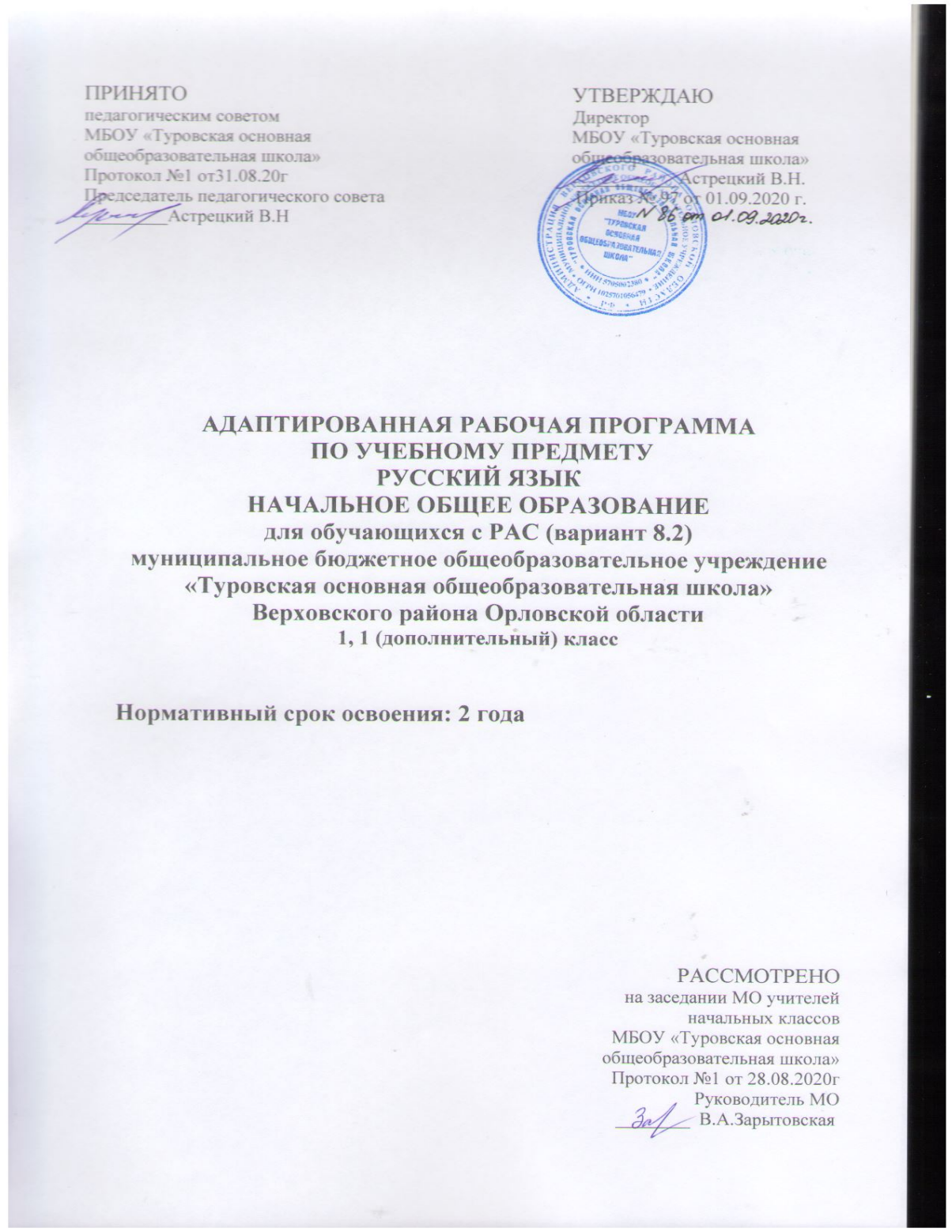 Пояснительная запискаАдаптированная рабочая программа курса «Русский язык» (1 дополнительный класс) для школьников с РАС, составлена в соответствии с основными положениями Федерального государственного образовательного стандарта начального общего образования обучающихся с ограниченными возможностями здоровья (ФГОС НОО ОВЗ), а именно – детей с расстройствами аутистического спектра (РАС) и требованиями Примерной адаптированной основной общеобразовательной программы начального общего образования (АООП НОО) обучающихся с РАС, варианта 8.2., Адаптированной основной образовательной программой начального общего образования для обучающихся с РАС МБОУ «Туровская основная общеобразовательная школа», утверждена приказом директора МБОУ «Туровская основная общеобразовательная школа» №99, 115 от 30.08.2019 гПри составлении рабочей программы использовалась авторская рабочая программа «Русский язык» В.П. Канакиной, В.Г. Горецкого, М.Н. Дементьева. Рабочая программа реализуется с помощью УМК «Школа России»: - учебник под редакцией: В.П. Канакина, В.Г. Горецкий. Русский язык 1 класс. Издательство: «Просвещение». Москва; - Пропись (1,2.3,4 часть) автор Горецкий В.Г., Федосова Н.А. Издательство: «Просвещение». МоскваЦелями изучения предмета «Русский язык» в начальной школе являются:ознакомление учащихся с основными положениями науки о языке и формирование на этой основе знаково-символического восприятия и логического мышления учащихся;формирование коммуникативной компетенции учащихся: развитие устной и письменной речи, монологической и диалогической речи, а также навыков грамотного, безошибочного письма как показателя общей культуры человека.Программа направлена на реализацию средствами предмета «Русский язык» основных задач образовательной области «Филология»:формирование первоначальных представлений о единстве и многообразии языкового и культурного пространства России, о языке как основе национального самосознания;развитие диалогической и монологической устной и письменной речи;развитие коммуникативных умений;развитие нравственных и эстетических чувств;развитие способностей к творческой деятельности.Общая характеристика учебного предметаВ 1 классе курс русского языка начинается с обучения грамоте. Обучение грамоте направлено на формирование навыка чтения и основ элементарного графического навыка, развитие речевых умений, обогащение и активизацию словаря, совершенствование фонематического слуха, осуществление грамматико-орфографической пропедевтики. Задачи обучения грамоте решаются на уроках обучения чтению и на уроках обучения письму. Обучение письму идёт параллельно с обучением чтению с учётом принципа координации устной и письменной речи. Содержание обучения грамоте обеспечивает решение основных задач трёх его периодов: добукварного (подготовительного), букварного (основного) и послебукварного (заключительного).Добукварный период является введением в систему языкового и литературного образования. Его содержание направлено на создание мотивации к учебной деятельности, развитие интереса к самому процессу чтения. Особое внимание на этом этапе уделяется выявлению начального уровня развитости устных форм речи у каждого ученика, особенно слушания и говорения. Стоит и другая задача — приобщение к учебной деятельности, приучение к требованиям школы.Введение детей в мир языка начинается со знакомства со словом, его значением, с осмысления его номинативной функции в различных коммуникативно-речевых ситуациях, с различения в слове его содержания (значения) и формы (фонетической и графической). У первоклассников формируются первоначальные представления о предложении, развивается фонематический слух и умение определять последовательность звуков в словах различной звуковой и слоговой структуры. Они учатся осуществлять звуковой анализ слов с использованием схем-моделей, делить слова на слоги, находить в слове ударный слог, «читать» слова по следам звукового анализа, ориентируясь на знак ударения и букву ударного гласного звука. На подготовительном этапе формируются первоначальные представления о гласных и согласных (твёрдых и мягких звуках), изучаются первые пять гласных звуков и обозначающие их буквы. На уроках письма дети усваивают требования к положению тетради, ручки, к правильной посадке, учатся писать сначала элементы букв, а затем овладевают письмом букв.Содержание букварного периода охватывает изучение первых согласных звуков и их буквенных обозначений; последующих гласных звуков и букв, их обозначающих; знакомство с гласными звуками, обозначающими два звука; знакомство с буквами, не обозначающими звуков. Специфическая особенность данного этапа заключается в непосредственном обучении чтению, усвоению его механизма. Первоклассники осваивают два вида чтения: орфографическое (читаю, как написано) и орфоэпическое (читаю, как говорю); работают со слоговыми таблицами и слогами-слияниями; осваивают письмо всех гласных и согласных букв, слогов с различными видами соединений, слов, предложений, небольших текстов.Послебукварный (заключительный) — повторительно-обобщающий этап. На данном этапе обучения грамоте осуществляется постепенный переход к чтению целыми словами, формируется умение читать про себя, развиваются и совершенствуются процессы сознательного, правильного, темпового и выразительного чтения слов, предложений, текстов. Учащиеся знакомятся с речевым этикетом (словесные способы выражения приветствия, благодарности, прощания и т.д.) на основе чтения и разыгрывания ситуаций общения. Обучение элементам фонетики, лексики и грамматики идёт параллельно с формированием коммуникативно-речевых умений и навыков, с развитием творческих способностей детей. В этот период дети начинают читать литературные тексты и включаются в проектную деятельность по подготовке «Праздника букваря», в ходе которой происходит осмысление полученных в период обучения грамоте знаний.После обучения грамоте начинается раздельное изучение русского языка и литературного чтения.Систематический курс русского языка представлен в программе следующими содержательными линиями:• система языка (основы лингвистических знаний): лексика, фонетика и орфоэпия, графика, состав слова (морфемика), грамматика (морфология и синтаксис);• орфография и пунктуация;• развитие речи.Место предмета в учебном планеОбщее количество часов в 1 (дополнительном) – 128 ч (4 ч в неделю, 32 учебные недели)Срок реализации программы 2 года.Описание ценностных ориентиров содержания учебного предметаОсновным ценностным ориентиром при построении курса «Русский язык» является его направленность на формирование у первоклассников умения учиться . Учитывая переходный этап от дошкольного к школьному возрасту в период обучения в 1 и 1(дополнительном) классе у обучающихся  должен быть сформирован: достаточно высокий уровень произвольности, умение планировать и контролировать собственные действия, умение сосредоточиться на поставленной педагогом задаче, высокий уровень активности и инициативности, проявление самостоятельности в работе, умение оценить правильность выполнения собственной работы, позитивное отношение к школе и к учебной работе.	Еще одним ценностным ориентиром при построении курса является направленность обучения на понимание того, что язык представляет собой основное средство человеческого общения. Первая ступень изучения русского языка направлено на формирование коммуникативной компетенции учащихся — развитие устной и письменной речи, монологической и диалогической речи, а также первоначальных навыков грамотного письма.Планируемые  результаты освоения учебного предмета, курса.Личностные результатыположительного отношения к школе, к урокам обучения грамоте, интереса к письменной речи, положительного и осознанного принятия роли ученика, осознанного отношения к освоению чтения и письма, к учебному процессу в целом,осмысленного восприятия собственных вкусов, привычек, желаний,эмоционального осмысления событий собственной жизни,интереса к языковой и речевой деятельности,эмоционального осмысления уклада жизни своей семьи, отношений между близкими людьми,развития способности к сочувствию, сопереживанию, проявлению отзывчивости, готовности помочь.Метапредметные результатыосмысление правил поведения на уроке в школе и следование им,развитие возможностей организации произвольного внимания,развитие навыков осознанного восприятия и выполнения заданий учителя, развитие возможностей самостоятельного планирования собственных действий и речи,отработка умения следовать собственному плану, возможность совместно с учителем оценивать результат своих действий, вносить коррективы,развитие осмысленного отношения к процессу обучения, к учебному материалу, формирование осмысленных учебных навыков, которые обучающийся с РАС использует в различных ситуациях (учебных и житейских). познавательныеосознанно относится к букве, как части слова, к слову – как к части фразы, а к фразе, как части текста,понимать, что слово, фраза, текст являются носителями определенных значений и смыслов, строить ответ в соответствии со смыслом вопроса учителя,выполнять задания от начала до конца в соответствии с отработанным алгоритмом,с помощью учителя находить аналогии в собственном опыте с изучаемыми фактами, с помощью учителя и самостоятельно находить нужную информацию в учебниках,составлять (устно и письменно) высказывание по предложенному рисунку, фотографии,анализировать факты языка, выделяя их существенные признаки (например, гласные и согласные звуки),подводить языковой факт под понятия разного уровня обобщения (слова обозначающие различные категории предметов, явлений природы и др.) коммуникативныеформировать первоначальные навыки сотрудничества со взрослым, выполнять задания учителя, слушать вопросы учителя и стараться ответить на них в соответствии со смыслом вопроса, самостоятельно задавать вопросы и по теме урока, и в ситуации, когда появляется необходимость в объяснении учителя, адекватно воспринимать оценки учителя (понимать их зависимость от качества выполненной работы, от старания на уроке, а не от хорошего или плохого отношения педагога), оформлять свои мысли в устной и письменной форме (на уровне фразы),адекватно оценивать собственное поведение на уроке, стараться использовать в общении правила вежливости.Предметные результатысформированность представлений о значимости языка и письменной речи в жизни людей,сформированность представлений о языковых единицах и общей структуре письменной речи (осознание буквы как части слова, слова – как носителя определенного значения и части фразы, фразы – как выражения определенного смысла и части текста),умение работать с языковыми единицами (в объеме программы первого дополнительного класса), овладение навыками языковой и речевой деятельности,освоение некоторых понятий и правил фонетики, графики, орфоэпии, лексики, грамматики, орфографии и пунктуации (в объеме программы первого дополнительного класса), умение находить и исправлять ошибки в самостоятельно написанных словах, соотнося их с образцом,умение слушать вопрос учителя и отвечать на него в соответствии со смыслом вопроса,умение соотносить изображения предметов с обозначающими их словами (в ходе освоения глобального чтения),умение составлять простые фразы из глобально освоенных слов, ориентируясь на зрительные опоры (картинки с изображениями людей, животных, предметов),умение выкладывать слова и фразы побуквенно (из разрезной азбуки) и прочитывать их по слогам, умение записывать (печатными буквами) слова и фразы,отличать текст от набора не связанных между собой по смыслу фраз,умение самостоятельно составлять фразы, короткие рассказы по одной картинке (фотографии) или по серии картинок (фотографий), связанных с событиями собственной жизни,умение составить, выложить побуквенно (из разрезной азбуки)  прочитать по слогам и записать печатными буквами короткий текст на тему, связанную с собственной жизнью или с жизнью своей семьи,соотносить заголовок и содержание текста, самостоятельно придумывать заголовок к тексту,умение устанавливать последовательность звуков в слове, выделять нужный звук по заданию учителя,знать разницу между гласными и согласными звуками,умение правильно ставить ударение в словах,знать и правильно называть буквы русского алфавита,знать функцию мягкого знака – показателя мягкости предшествующего согласного звука,умение делить слово на слоги, определять количество слогов в слове,умение различать слово и слог, слово и набор буквосочетаний, слово и предложение,осознавать единство звучания и значения слова,определять количество слов в предложении,знание обобщающих понятий, умение объединять заданные слова по значению, знать группу вежливых слов (слова приветствия, прощания, благодарности, извинения) и использовать их адекватно ситуации,различать слова - названия предметов, слова – названия действий предметов, слова – названия признаков предметов,соблюдать в устной речи интонацию конца предложений,писать предложения под диктовку печатными буквами,умение применять некоторые правила правописания: раздельно писать слова в предложении, начинать фразу с большой буквы, ставить точку в конце предложения,умение писать имена собственные с большой буквы.Содержание  учебного  предмета, курса.Виды речевой деятельностиСлушание. Осознание цели и ситуации устного общения. Адекватное восприятие звучащей речи. Понимание на слух информации, содержащейся в предъявляемом тексте, определение основной мысли текста, передача его содержания по вопросам.Говорение. Выбор языковых средств в соответствии с цепями и условиями общения для эффективного решения коммуникативной задачи. Практическое овладение диалогической формой речи. Овладение умениями начать, поддержать, закончить разговор, привлечь внимание и т. п. Практическое овладение устными монологическими высказываниями в соответствии с учебной задачей (описание, повествование, рассуждение). Овладение нормами речевого этикета в ситуациях учебного и бытового общения (приветствие, прощание, извинение, благодарность, обращение с просьбой). Соблюдение орфоэпических норм и правильной интонации.Чтение. Понимание учебного текста. Выборочное чтение с целью нахождения необходимого материала. Нахождение информации, заданной в тексте в явном виде. Формулирование простых выводов на основе информации, содержащейся в ткете. Интерпретация и обобщение содержащейся в тексте информации. Анализ и оценка содержания, языковых особенностей и структуры текста.Письмо. Письмо букв, буквосочетаний, слогов, слов, предложений в системе обучения грамоте. Овладение разборчивым, аккуратным письмом с учётом гигиенических требований к этому виду учебной работы. Списывание, письмо под диктовку в соответствии с изученными правилами. Фонетика. Звуки речи. Осознание единства звукового состава слова и его значения. Установление числа и последовательности звуков в слове. Сопоставление слов, различающихся одним или несколькими звуками.Различение гласных и согласных звуков, гласных ударных и безударных, согласных твёрдых и мягких, звонких и глухих.Слог как минимальная произносительная единица. Деление слов на слоги. Определение места ударения.Графика. Различение звука и буквы: буква как знак звука. Овладение позиционным способом обозначения звуков буквами. Буквы гласных как показатель твёрдости-мягкости согласных звуков. Функция букв е, ё, ю, я. Мягкий знак как показатель мягкости предшествующего согласного звука.Знакомство с русским алфавитом как последовательностью букв.Чтение. Формирование навыка слогового чтения (ориентация на букву, обозначающую гласный звук). Плавное слоговое чтение и чтение целыми словами со скоростью, соответствующей индивидуальному темпу ребёнка. Осознанное чтение слов, словосочетаний, предложений и коротких текстов. Чтение с интонациями и паузами в соответствии со знаками препинания. Развитие осознанности и выразительности чтения на материале небольших текстов и стихотворений.Знакомство с орфоэпическим чтением (при переходе к чтению целыми словами). Орфографическое чтение (проговаривание) как средство самоконтроля при письме под диктовку и при списывании.Письмо. Усвоение гигиенических требований при письме. Развитие мелкой моторики пальцев и свободы движения руки. Развитие умения ориентироваться на пространстве листа в тетради и на пространстве классной доски. Овладение начертанием письменных прописных (заглавных) и строчных букв. Письмо букв, буквосочетаний, слогов, слов, предложений с соблюдением гигиенических норм. Овладение разборчивым, аккуратным письмом. Письмо под диктовку слов и предложений, написание которых не расходится с их произношением. Усвоение приёмов и последовательности правильного списывания текста.Овладение первичными навыками клавиатурного письма. Понимание функции небуквенных графических средств: пробела между словами, знака переноса.Слово и предложение. Восприятие слова как объекта изучения, материала для анализа. Наблюдение над значением слова.Различение слова и предложения. Работа с предложением: выделение слов, изменение их порядка.Орфография. Знакомство с правилами правописания и их применение:раздельное написание слов;обозначение гласных после шипящих (ча—ща,  чу—щу, жи—ши);прописная (заглавная) буква в начале предложения, в именах собственных;перенос слов по слогам без стечения согласных;знаки препинания в конце предложения.Развитие речи. Понимание прочитанного текста при самостоятельном чтении вслух и при его прослушивании. Составление небольших рассказов повествовательного характера по серии сюжетных картинок, материалам собственных игр, занятий, наблюдений.Тематическое планирование с определением основных видов учебной деятельности обучающихся1 класс1 дополнительный классМатериально-техническое обеспечение образовательного процессаСписок литературыДля учащихся: 1. Пропись 1, 2, 3, 4   Горецкий В.Г., Федосова Н.А. – М.: Просвещение, 2014г. 2. «Азбука» В. Г. Горецкого и др. – М.: Просвещение, 2011г.3. Тесты по обучению грамоте. 1 класс. По новому образовательному стандарту к учебнику Горецкого В.Г. и др. " Азбука".4. Карточки по обучению грамоте к учебнику Горецкого В.Г. И др.  " Азбука". По новому образовательному стандартуДля учителя:1.Методическое пособие по обучению грамоте и письму. Книга для учителя. Горецкий В.Г., Кирюшкин В.А. – М.: Просвещение, 2013г2.Поурочные разработки по обучению грамоте:  чтение и письмо. Жиренко О.Е., Обухова Л.А. – М.: ВАКО, 2013г3.Кутявина С.В. Поурочные разработки по литературному чтению. 1 класс. К учебнику Л.Ф. Климановой4.Климанова Л.Ф. Уроки литературного чтения: Методическое пособие к учебникуРаспределение основного содержания по классам и темам представлено в следующем разделе программы, который включает:Тематическое планирование по обучению грамоте: к «Азбуке» В. Г. Горецкого и др. (обучение чтению); к Прописям Н. А. Федосовой, В. Г. Горецкого (обучение письму).Печатные пособияКомплекты для обучения грамоте (наборное полотно, набор букв, образцы письменных букв)Касса букв и сочетаний (по возможности)Таблицы к основным разделам грамматического материала, содержащего в программе по русскому языкуНаборы сюжетных (предметных) картинок в соответствии с тематикой, определённой в программе по русскому языку (в том числе и в цифровой форме)Экранно — звуковые пособия Мультимедийные (цифровые) образовательные ресурсы, соответствующие тематике примерной программы по русскому языкуОборудование классаУченические столы одно- и двухместные с комплектом стульевСтол учительский с тумбойШкафы для хранения учебников, дидактических материалов, пособий и пр.Настенные доски для вывешивания иллюстративного материалаПодставки для книг, держатели для схем и таблиц и т. п.Словари по русскому языку: толковый словарь, словарь фразеологизмов, морфемный и словообразовательный словариРепродукции картин в соответствии с тематикой и видами работы, указанными в программе и методических пособиях по русскому языку (в том числе и в цифровой форме)№ п/пТемаХарактеристика деятельности учениковКол-вочасов1Добукварный периодЗнать:- правила посадки при письме;- расположение тетради-прописи на рабочем месте;- названия элементов букв.Уметь:- организовывать свое рабочее место и поддерживать порядок на парте;- ориентироваться в разлиновке прописи, различать рабочую и дополнительную строчки;- называть элементы букв;- писать буквы в соответствии с образцом;- сравнивать печатные и письменные буквы;- воспроизводить соединения букв;- осваивать приёмы комментированного письма372Букварный периодЗнать:- правила посадки при письме;- расположение тетради-прописи на рабочем месте;- названия элементов букв; - виды соединений букв;- классификацию букв по разным признакам;- оформление предложений на письме.-Строчные и заглавные буквы н, Н, с, С, к, К, т, Т, л, Л, р, Р, в, В.Гласные буквы Е, е, Ё, ё, Ю, ю, Я, я.Согласные звуки и буквы П, п, М, м, З,з, Б, б, Д, д.Строчные и заглавные буквы Г, г, Ч, ч, Й, й, Х, х, Ц, ц, Щ, щ, Ф,ф, Ш, ш, Ж, ж.Уметь:- называть элементы букв;- писать буквы в соответствии с образцом;- анализировать графические ошибки в написании;- воспроизводить соединения букв;- классифицировать печатные и письменные буквы;- списывать без ошибок слова и предложения с печатного и письменного шрифта;- осваивать приёмы комментированного письма;- правильно обозначать границы предложения;- оценивать свою деятельность893                                               ПовторениеВоспитывать интерес к языку, проверка знаний, умений. Контролировать и оценивать свои достижения 2Итого 128ТемаКол-во часовПланируемые результатыПланируемые результатыТемаКол-во часовПредметныеМетапредметные и личностные (УУД)Повторение 4Знать:- все гласные буквы и их звуки;- все согласные буквы и их звуки.Уметь:- писать слова и слоги с изученными буквамиЛичностные:-Выполнять задания в соответствии с требованиями учителя.Познавательные:-Понимать информацию, представленную в виде текста, рисунков, схем.Коммуникативные:-Соблюдать простейшие нормы речевого этикета.-Слушать и понимать речь других.Букварный период 12Знать:- правила посадки при письме;- расположение тетради-прописи на рабочем месте;- названия элементов букв;- виды соединений букв;- классификацию букв по разным признакам;- оформление предложений на письме.-Строчные и заглавные буквы Щ, щ, Ф,ф.Буква ь. Строчные буквы ь, ъ.Уметь:- называть элементы букв;- писать буквы в соответствии с образцом;- анализировать графические ошибки в написании;- воспроизводить соединения букв;- классифицировать печатные и письменные буквы;- списывать без ошибок слова и предложения с печатного и письменного шрифта;- осваивать приёмы комментированного письма;- правильно обозначать границы предложения;- оценивать свою деятельностьЛичностные:- формирование чувства гордости за свою Родину, российский народ и историю России;- формирование уважительного отношения к иному мнению;- принятие и освоение социальной роли учащегося, развитие мотивов учебной деятельности и формирование личностного смысла учения;- развитие этических чувств, доброжелательности и эмоционально-нравственной отзывчивости, понимания и сопереживания чувствам других людей;- развитие навыков сотрудничества со взрослыми и сверстниками в различных социальных ситуациях, умения не создавать конфликтов и находить выходы из спорных ситуаций- Принимать новый статус «ученик», внутреннюю позицию школьника на уровне положительного отношения к школе, принимать образ «хорошего ученика».Регулятивные:-Организовывать своё рабочее место под руководством учителя.-Определять цель выполнения заданий на уроке под руководством учителя. -Принимать учебную задачу урока. -Осуществлять решение учебной задачи под руководством учителя.-Анализировать написанную букву, выбирать наиболее удавшийся вариант, обозначать его условным знаком (точкой), ориентироваться на лучший вариант в процессе письма. -Использовать правила оценивания в ситуациях, спланированных учителем. -Составлять план урока в соответствии с заданиями на странице прописей. -Осваивать правила выполнения работы в паре на основе образца, заданного учителем.-Формулировать тему высказывания, перебирать варианты тем, предложенных другими учащимися, выбирать лучший.-Применять критерии оценивания выполненной работы. -Оценивать свои достижения на уроке. -Оценивать свою деятельность по шкале самооценки.Познавательные:-Ориентироваться в прописи, отвечать на простые вопросы учителя, находить нужную информацию. -Классифицировать предметы их по группам, называть группу предметов одним словом.-Выделять в группе слов общий признак, классифицировать их по группам, называть группу предметов одним словом.Коммуникативные:-Участвовать в диалоге на уроке и в жизненных ситуациях.-Отвечать на вопросы учителя, товарищей по классу.-Уметь объяснить свой выбор.-Работать в парах, тройках и группах: анализировать работу товарищей и оценивать её по правилам.-Выполнять правила работы в группе, обосновывать свой выбор.-Осуществлять взаимоконтроль и оценку их выполненияПослебукварный период 16Знать:- правила посадки при письме;- расположение тетради-прописи на рабочем месте;- названия элементов букв;- виды соединений букв;- оформление предложений на письме;- правописание сочетаний жи-ши, ча-ща, чу-щу, чк-чн, нч-нщ, щн;- правописание заглавной буквы в именах собственных.Оформление предложений в тексте.Слова, отвечающие на вопросы «Кто?», «Что?», «Что делать?», «Что сделать?»,  «Какой?», «Какая?», «Какое?», «Какие?».Правописание безударных гласных  в корне слова, звонких и глухих согласных на конце слова.Уметь:- употреблять большую букву в начале, точку в конце предложения;- употреблять большую букву в именах собственных;- составлять предложения из слов, находить в тексте слова, обозначающие предмет, действие предмета, признак предмета;- грамотно (без пропусков, искажений букв) записывать под диктовку предложение из 3-5 слов, написание которых не расходится с произношениемЛичностные:-Ценить взаимопомощь и взаимоподдержку друзей.-Принимать новый статус «ученик», внутреннюю позицию школьника на уровне положительного отношения к школе.-Внимательно относиться к собственным переживаниям и переживаниям других людей; нравственному содержанию поступков.-Выполнять правила личной гигиены, безопасного поведения в школе, дома, на улице, в общественных местах.Познавательные:-Сравнивать предметы, объекты: находить общее и различие.-Группировать, классифицировать предметы, объекты на основе существенных признаков, по заданным критериям.Коммуникативные:-Вступать в диалог (отвечать на вопросы, задавать вопросы, уточнять непонятное).-Сотрудничать с товарищами при выполнении заданий в паре: устанавливать и соблюдать очерёдность действий, корректно сообщать товарищу об ошибках.-Участвовать в коллективном обсуждении учебной проблемы.-Сотрудничать со сверстниками и взрослыми для реализации учебной деятельности.Язык и речь, их значение в жизни людей.2Знать:- что такое речь и что такое язык;- какая бывает речь;- для чего нужна речьУметь:- различать устную и письменную речь;- рассуждать, может ли быть речь без слов;- высказываться о значении русского языкаЛичностные:-проявлять уважение к языкам других народовРегулятивные:-оценивать результаты выполненного задания: «Проверь себя».Познавательные:-находить информацию (текстовую, графическую, изобразительную) в учебнике, анализировать ее содержание.Коммуникативные:-сотрудничать с одноклассниками при выполнении учебной задачи.Речь устная и письменная2Знать:- что такое речь и что такое язык;- какая бывает речь;- для чего нужна речьУметь:- различать устную и письменную речь;- рассуждать, может ли быть речь без слов;- высказываться о значении русского языкаЛичностные:-проявлять уважение к языкам других народовРегулятивные:-оценивать результаты выполненного задания: «Проверь себя».Познавательные:-находить информацию (текстовую, графическую, изобразительную) в учебнике, анализировать ее содержание.Коммуникативные:-сотрудничать с одноклассниками при выполнении учебной задачи.Текст и предложение (общее представление)2Знать:что такое текст, предложение, диалог.Уметь:- отличать текст от предложения;- подбирать заголовок к тексту;- выделять предложения из речи;- отличать предложение от группы слов, не составляющих предложение;- правильно оформлять предложения на письме;- устно составлять текст из 3–5 предложений по рисунку, на определённую тему, по данному началу и концу;- сравнивать схемы предложений, соотносить схему и предложение;- составлять текст из деформированных предложений;- определять границы предложения в деформированном тексте, выбирать знак препинания в конце предложения;- распознавать диалог в письменной речи;- распределять роли при чтении диалога;- выразительно читать текст по ролямЛичностные:-Проявлять познавательный интерес к новому учебному содержанию; принимать роль ученика на уровне положительного отношения к школе.Регулятивные:-оценивать результаты выполненного задания: «Проверь себя» и электронному приложению к учебнику.Познавательные:-находить информацию (текстовую, графическую, изобразительную) в учебнике, анализировать ее содержание.Коммуникативные:-сотрудничать с одноклассниками при выполнении учебной задачи: распределять роли при чтении диалога.Предложение.2Знать:что такое текст, предложение, диалог.Уметь:- отличать текст от предложения;- подбирать заголовок к тексту;- выделять предложения из речи;- отличать предложение от группы слов, не составляющих предложение;- правильно оформлять предложения на письме;- устно составлять текст из 3–5 предложений по рисунку, на определённую тему, по данному началу и концу;- сравнивать схемы предложений, соотносить схему и предложение;- составлять текст из деформированных предложений;- определять границы предложения в деформированном тексте, выбирать знак препинания в конце предложения;- распознавать диалог в письменной речи;- распределять роли при чтении диалога;- выразительно читать текст по ролямЛичностные:-Проявлять познавательный интерес к новому учебному содержанию; принимать роль ученика на уровне положительного отношения к школе.Регулятивные:-оценивать результаты выполненного задания: «Проверь себя» и электронному приложению к учебнику.Познавательные:-находить информацию (текстовую, графическую, изобразительную) в учебнике, анализировать ее содержание.Коммуникативные:-сотрудничать с одноклассниками при выполнении учебной задачи: распределять роли при чтении диалога.Диалог.2Знать:что такое текст, предложение, диалог.Уметь:- отличать текст от предложения;- подбирать заголовок к тексту;- выделять предложения из речи;- отличать предложение от группы слов, не составляющих предложение;- правильно оформлять предложения на письме;- устно составлять текст из 3–5 предложений по рисунку, на определённую тему, по данному началу и концу;- сравнивать схемы предложений, соотносить схему и предложение;- составлять текст из деформированных предложений;- определять границы предложения в деформированном тексте, выбирать знак препинания в конце предложения;- распознавать диалог в письменной речи;- распределять роли при чтении диалога;- выразительно читать текст по ролямЛичностные:-Проявлять познавательный интерес к новому учебному содержанию; принимать роль ученика на уровне положительного отношения к школе.Регулятивные:-оценивать результаты выполненного задания: «Проверь себя» и электронному приложению к учебнику.Познавательные:-находить информацию (текстовую, графическую, изобразительную) в учебнике, анализировать ее содержание.Коммуникативные:-сотрудничать с одноклассниками при выполнении учебной задачи: распределять роли при чтении диалога.Роль слов в речи.2Знать:- что такое слово;- слова-приветствия, прощения, благодарности;- слова-названия предметов и явлений, признаков предметов, действий предметов;- слова однозначные и многозначные;- слова, близкие и противоположные по смыслу;- алгоритм работы со страничкой для любознательных;- написание слов из словаря.Уметь:- определять количество слов в предложении, вычленять слова из предложения;- различать слова-названия предметов и явлений, признаков предметов, действий предметов по лексическому значению и по вопросу;- объединять слова по значению;- использовать в речи «вежливые слова»;- употреблять в речи однозначные и многозначные слова, слова, близкие и противоположные по значению;- работать со словарями учебника: находить в них нужную информацию о слове;- работать со страничкой для любознательных;- выполнять тестовые задания электронного приложения к учебнику;- составлять текст по рисунку и опорным словамЛичностные УУД:-проявлять чувство личной ответственности за своё поведение на основе содержания текстов учебника;- проявлять познавательный интерес к происхождению слов.Регулятивные:-оценивать результаты выполненного задания «Проверь себя» по учебнику и электронному приложению к учебнику.Познавательные УУД:-работать со словарями учебника: толковым и близких и противоположных по значению слов, находить в них нужную информацию о слове.Коммуникативные УУД:-сотрудничать с одноклассниками при выполнении учебной задачи.Слова – названия предметов, признаков предметов, действий предметов2Знать:- что такое слово;- слова-приветствия, прощения, благодарности;- слова-названия предметов и явлений, признаков предметов, действий предметов;- слова однозначные и многозначные;- слова, близкие и противоположные по смыслу;- алгоритм работы со страничкой для любознательных;- написание слов из словаря.Уметь:- определять количество слов в предложении, вычленять слова из предложения;- различать слова-названия предметов и явлений, признаков предметов, действий предметов по лексическому значению и по вопросу;- объединять слова по значению;- использовать в речи «вежливые слова»;- употреблять в речи однозначные и многозначные слова, слова, близкие и противоположные по значению;- работать со словарями учебника: находить в них нужную информацию о слове;- работать со страничкой для любознательных;- выполнять тестовые задания электронного приложения к учебнику;- составлять текст по рисунку и опорным словамЛичностные УУД:-проявлять чувство личной ответственности за своё поведение на основе содержания текстов учебника;- проявлять познавательный интерес к происхождению слов.Регулятивные:-оценивать результаты выполненного задания «Проверь себя» по учебнику и электронному приложению к учебнику.Познавательные УУД:-работать со словарями учебника: толковым и близких и противоположных по значению слов, находить в них нужную информацию о слове.Коммуникативные УУД:-сотрудничать с одноклассниками при выполнении учебной задачи.Однозначные и многозначные слова. Слова близкие и противоположные по значению слова.2Знать:- что такое слово;- слова-приветствия, прощения, благодарности;- слова-названия предметов и явлений, признаков предметов, действий предметов;- слова однозначные и многозначные;- слова, близкие и противоположные по смыслу;- алгоритм работы со страничкой для любознательных;- написание слов из словаря.Уметь:- определять количество слов в предложении, вычленять слова из предложения;- различать слова-названия предметов и явлений, признаков предметов, действий предметов по лексическому значению и по вопросу;- объединять слова по значению;- использовать в речи «вежливые слова»;- употреблять в речи однозначные и многозначные слова, слова, близкие и противоположные по значению;- работать со словарями учебника: находить в них нужную информацию о слове;- работать со страничкой для любознательных;- выполнять тестовые задания электронного приложения к учебнику;- составлять текст по рисунку и опорным словамЛичностные УУД:-проявлять чувство личной ответственности за своё поведение на основе содержания текстов учебника;- проявлять познавательный интерес к происхождению слов.Регулятивные:-оценивать результаты выполненного задания «Проверь себя» по учебнику и электронному приложению к учебнику.Познавательные УУД:-работать со словарями учебника: толковым и близких и противоположных по значению слов, находить в них нужную информацию о слове.Коммуникативные УУД:-сотрудничать с одноклассниками при выполнении учебной задачи.Слог как минимальная произносительная единица (общее представление)2Знать:правила переноса слов;- графическое обозначение ударения;- словообразующую роль ударения;- написание слов из словаря.Уметь:- различать слово и слог;- определять количество слогов в слове;- анализировать модели слов, сопоставлять их по количеству слогов и находить слова по данным моделям;- анализировать слоги относительно количества в них гласных и согласных звуков;- классифицировать слова по количеству в них слогов;- составлять слова из слогов;- самостоятельно подбирать примеры слов с заданным количеством слогов;- переносить слова по слогам;- наблюдать над ролью словесного ударения в слове, осознавать его значимость в речи;- определять ударение в слове, находить наиболее рациональные способы определения ударения в слове;- наблюдать изменение значения слова в зависимости от ударения (замок и замок);- различать ударные и безударные слогиЛичностные:-Проявлять чувство личной ответственности за своё поведение на основе содержания текстов учебника;- проявлять познавательный интерес к новому знаниюРегулятивные УУД:-оценивать результаты выполненного задания «Проверь себя» по учебнику и электронному приложению к учебнику.Познавательные УУД:-работать с орфоэпическим словарём, находить в нём нужную информацию о произношении слова.Коммуникативные УУД:-сотрудничать с одноклассниками при выполнении учебной задачи.Деление слов на слоги.2Знать:правила переноса слов;- графическое обозначение ударения;- словообразующую роль ударения;- написание слов из словаря.Уметь:- различать слово и слог;- определять количество слогов в слове;- анализировать модели слов, сопоставлять их по количеству слогов и находить слова по данным моделям;- анализировать слоги относительно количества в них гласных и согласных звуков;- классифицировать слова по количеству в них слогов;- составлять слова из слогов;- самостоятельно подбирать примеры слов с заданным количеством слогов;- переносить слова по слогам;- наблюдать над ролью словесного ударения в слове, осознавать его значимость в речи;- определять ударение в слове, находить наиболее рациональные способы определения ударения в слове;- наблюдать изменение значения слова в зависимости от ударения (замок и замок);- различать ударные и безударные слогиЛичностные:-Проявлять чувство личной ответственности за своё поведение на основе содержания текстов учебника;- проявлять познавательный интерес к новому знаниюРегулятивные УУД:-оценивать результаты выполненного задания «Проверь себя» по учебнику и электронному приложению к учебнику.Познавательные УУД:-работать с орфоэпическим словарём, находить в нём нужную информацию о произношении слова.Коммуникативные УУД:-сотрудничать с одноклассниками при выполнении учебной задачи.Перенос слов.2Знать:правила переноса слов;- графическое обозначение ударения;- словообразующую роль ударения;- написание слов из словаря.Уметь:- различать слово и слог;- определять количество слогов в слове;- анализировать модели слов, сопоставлять их по количеству слогов и находить слова по данным моделям;- анализировать слоги относительно количества в них гласных и согласных звуков;- классифицировать слова по количеству в них слогов;- составлять слова из слогов;- самостоятельно подбирать примеры слов с заданным количеством слогов;- переносить слова по слогам;- наблюдать над ролью словесного ударения в слове, осознавать его значимость в речи;- определять ударение в слове, находить наиболее рациональные способы определения ударения в слове;- наблюдать изменение значения слова в зависимости от ударения (замок и замок);- различать ударные и безударные слогиЛичностные:-Проявлять чувство личной ответственности за своё поведение на основе содержания текстов учебника;- проявлять познавательный интерес к новому знаниюРегулятивные УУД:-оценивать результаты выполненного задания «Проверь себя» по учебнику и электронному приложению к учебнику.Познавательные УУД:-работать с орфоэпическим словарём, находить в нём нужную информацию о произношении слова.Коммуникативные УУД:-сотрудничать с одноклассниками при выполнении учебной задачи.Ударение. 2Знать:правила переноса слов;- графическое обозначение ударения;- словообразующую роль ударения;- написание слов из словаря.Уметь:- различать слово и слог;- определять количество слогов в слове;- анализировать модели слов, сопоставлять их по количеству слогов и находить слова по данным моделям;- анализировать слоги относительно количества в них гласных и согласных звуков;- классифицировать слова по количеству в них слогов;- составлять слова из слогов;- самостоятельно подбирать примеры слов с заданным количеством слогов;- переносить слова по слогам;- наблюдать над ролью словесного ударения в слове, осознавать его значимость в речи;- определять ударение в слове, находить наиболее рациональные способы определения ударения в слове;- наблюдать изменение значения слова в зависимости от ударения (замок и замок);- различать ударные и безударные слогиЛичностные:-Проявлять чувство личной ответственности за своё поведение на основе содержания текстов учебника;- проявлять познавательный интерес к новому знаниюРегулятивные УУД:-оценивать результаты выполненного задания «Проверь себя» по учебнику и электронному приложению к учебнику.Познавательные УУД:-работать с орфоэпическим словарём, находить в нём нужную информацию о произношении слова.Коммуникативные УУД:-сотрудничать с одноклассниками при выполнении учебной задачи.Ударные и безударные слоги.2Знать:правила переноса слов;- графическое обозначение ударения;- словообразующую роль ударения;- написание слов из словаря.Уметь:- различать слово и слог;- определять количество слогов в слове;- анализировать модели слов, сопоставлять их по количеству слогов и находить слова по данным моделям;- анализировать слоги относительно количества в них гласных и согласных звуков;- классифицировать слова по количеству в них слогов;- составлять слова из слогов;- самостоятельно подбирать примеры слов с заданным количеством слогов;- переносить слова по слогам;- наблюдать над ролью словесного ударения в слове, осознавать его значимость в речи;- определять ударение в слове, находить наиболее рациональные способы определения ударения в слове;- наблюдать изменение значения слова в зависимости от ударения (замок и замок);- различать ударные и безударные слогиЛичностные:-Проявлять чувство личной ответственности за своё поведение на основе содержания текстов учебника;- проявлять познавательный интерес к новому знаниюРегулятивные УУД:-оценивать результаты выполненного задания «Проверь себя» по учебнику и электронному приложению к учебнику.Познавательные УУД:-работать с орфоэпическим словарём, находить в нём нужную информацию о произношении слова.Коммуникативные УУД:-сотрудничать с одноклассниками при выполнении учебной задачи.Звуки и буквы.2Знать:- буквы русского алфавита, правильное название букв, их последовательность;- роль букв е, ё, ю, я в слове;- правила переноса слов с ь в середине слова;- написание слов из словаря;- правила правописания. Уметь:- различать звуки и буквы;- различать гласные и согласные звуки;- соотносить количество звуков и букв в словах;- объяснять причины расхождения количества звуков и букв в слове;- распознавать условные обозначения звуков речи;- сопоставлять звуковое и буквенное обозначения слова;- правильно называть буквы в алфавитном порядке. Работать с памяткой «Алфавит» в учебнике;- располагать заданные слова в алфавитном порядке;- работать со страничкой для любознательных;- находить незнакомые слова и определять их значение по толковому словарю;- находить в двусложных словах букву безударного гласного звука, написание которой надо проверять;- различать проверочное и проверяемое слова;- писать двусложные слова   с безударными гласными и объяснять их правописание;- работать с орфографическим словарём учебника, находить в нём информацию о правописании слова;- наблюдать над написанием и произношением слов с удвоенными согласными и определять способ переноса слов с удвоенными согласными;- различать согласный звук [й’] и гласный звук [и];- составлять слова из слогов, в одном из которых есть звук [й’];- определять путём наблюдения способы переноса слов с буквой «й»;- различать в слове и вне слова мягкие и твёрдые, парные и непарные согласные звуки;- определять «работу» букв и, е, ё, ю, ь после согласных в слове;- объяснять, как обозначена на письме твёрдость-мягкость согласного звука;- различать проверочное и проверяемое слово;- писать слова с буквосочетаниями чк, чн, чт ,жи-ши, ча-ща, чу-щу;- писать имена собственные с заглавной буквы, объяснять их написание;- создавать собственную иллюстративную и текстовую информацию о любимой сказке. Личностные:-Мотивация учебной деятельности, развитие навыков сотрудничества со взрослыми и сверстниками в разных социальных ситуациях.-Проявлять чувство личной ответственности за своё поведение на основе содержания текстов учебника; -проявлять познавательный интерес к новому знанию.-Проявлять бережное отношение к природе и всему живому на землеРегулятивные:-оценивать результаты выполненного задания «Проверь себя» по учебнику и электронному приложению к учебнику.Познавательные:- работать с памяткой «Алфавит» и форзацем учебника «Чудо-городок звуков» и «Чудо-городок букв», а также с памяткой в учебнике «Гласные звуки и буквы»;- находить незнакомые слова и определять их значение по толковому словарю;- использовать приём планирования учебных действий при определениис опорой на заданный алгоритм безударного и ударного гласного звука в слове; подборе проверочного слова; - работать с орфографическим словарём учебника, находить в нём информацию о правописании слова;- использовать приёмы осмысленного чтения при работе с текстами;- работать с графической информацией, анализировать таблицу с целью поиска новых сведений о языке.Коммуникативные:-осуществлять сотрудничество в парах при выполнении учебных задач и при работе со знаковой информацией форзаца учебника.Русский алфавит, или Азбука.2Знать:- буквы русского алфавита, правильное название букв, их последовательность;- роль букв е, ё, ю, я в слове;- правила переноса слов с ь в середине слова;- написание слов из словаря;- правила правописания. Уметь:- различать звуки и буквы;- различать гласные и согласные звуки;- соотносить количество звуков и букв в словах;- объяснять причины расхождения количества звуков и букв в слове;- распознавать условные обозначения звуков речи;- сопоставлять звуковое и буквенное обозначения слова;- правильно называть буквы в алфавитном порядке. Работать с памяткой «Алфавит» в учебнике;- располагать заданные слова в алфавитном порядке;- работать со страничкой для любознательных;- находить незнакомые слова и определять их значение по толковому словарю;- находить в двусложных словах букву безударного гласного звука, написание которой надо проверять;- различать проверочное и проверяемое слова;- писать двусложные слова   с безударными гласными и объяснять их правописание;- работать с орфографическим словарём учебника, находить в нём информацию о правописании слова;- наблюдать над написанием и произношением слов с удвоенными согласными и определять способ переноса слов с удвоенными согласными;- различать согласный звук [й’] и гласный звук [и];- составлять слова из слогов, в одном из которых есть звук [й’];- определять путём наблюдения способы переноса слов с буквой «й»;- различать в слове и вне слова мягкие и твёрдые, парные и непарные согласные звуки;- определять «работу» букв и, е, ё, ю, ь после согласных в слове;- объяснять, как обозначена на письме твёрдость-мягкость согласного звука;- различать проверочное и проверяемое слово;- писать слова с буквосочетаниями чк, чн, чт ,жи-ши, ча-ща, чу-щу;- писать имена собственные с заглавной буквы, объяснять их написание;- создавать собственную иллюстративную и текстовую информацию о любимой сказке. Личностные:-Мотивация учебной деятельности, развитие навыков сотрудничества со взрослыми и сверстниками в разных социальных ситуациях.-Проявлять чувство личной ответственности за своё поведение на основе содержания текстов учебника; -проявлять познавательный интерес к новому знанию.-Проявлять бережное отношение к природе и всему живому на землеРегулятивные:-оценивать результаты выполненного задания «Проверь себя» по учебнику и электронному приложению к учебнику.Познавательные:- работать с памяткой «Алфавит» и форзацем учебника «Чудо-городок звуков» и «Чудо-городок букв», а также с памяткой в учебнике «Гласные звуки и буквы»;- находить незнакомые слова и определять их значение по толковому словарю;- использовать приём планирования учебных действий при определениис опорой на заданный алгоритм безударного и ударного гласного звука в слове; подборе проверочного слова; - работать с орфографическим словарём учебника, находить в нём информацию о правописании слова;- использовать приёмы осмысленного чтения при работе с текстами;- работать с графической информацией, анализировать таблицу с целью поиска новых сведений о языке.Коммуникативные:-осуществлять сотрудничество в парах при выполнении учебных задач и при работе со знаковой информацией форзаца учебника.Гласные звуки и буквы.2Знать:- буквы русского алфавита, правильное название букв, их последовательность;- роль букв е, ё, ю, я в слове;- правила переноса слов с ь в середине слова;- написание слов из словаря;- правила правописания. Уметь:- различать звуки и буквы;- различать гласные и согласные звуки;- соотносить количество звуков и букв в словах;- объяснять причины расхождения количества звуков и букв в слове;- распознавать условные обозначения звуков речи;- сопоставлять звуковое и буквенное обозначения слова;- правильно называть буквы в алфавитном порядке. Работать с памяткой «Алфавит» в учебнике;- располагать заданные слова в алфавитном порядке;- работать со страничкой для любознательных;- находить незнакомые слова и определять их значение по толковому словарю;- находить в двусложных словах букву безударного гласного звука, написание которой надо проверять;- различать проверочное и проверяемое слова;- писать двусложные слова   с безударными гласными и объяснять их правописание;- работать с орфографическим словарём учебника, находить в нём информацию о правописании слова;- наблюдать над написанием и произношением слов с удвоенными согласными и определять способ переноса слов с удвоенными согласными;- различать согласный звук [й’] и гласный звук [и];- составлять слова из слогов, в одном из которых есть звук [й’];- определять путём наблюдения способы переноса слов с буквой «й»;- различать в слове и вне слова мягкие и твёрдые, парные и непарные согласные звуки;- определять «работу» букв и, е, ё, ю, ь после согласных в слове;- объяснять, как обозначена на письме твёрдость-мягкость согласного звука;- различать проверочное и проверяемое слово;- писать слова с буквосочетаниями чк, чн, чт ,жи-ши, ча-ща, чу-щу;- писать имена собственные с заглавной буквы, объяснять их написание;- создавать собственную иллюстративную и текстовую информацию о любимой сказке. Личностные:-Мотивация учебной деятельности, развитие навыков сотрудничества со взрослыми и сверстниками в разных социальных ситуациях.-Проявлять чувство личной ответственности за своё поведение на основе содержания текстов учебника; -проявлять познавательный интерес к новому знанию.-Проявлять бережное отношение к природе и всему живому на землеРегулятивные:-оценивать результаты выполненного задания «Проверь себя» по учебнику и электронному приложению к учебнику.Познавательные:- работать с памяткой «Алфавит» и форзацем учебника «Чудо-городок звуков» и «Чудо-городок букв», а также с памяткой в учебнике «Гласные звуки и буквы»;- находить незнакомые слова и определять их значение по толковому словарю;- использовать приём планирования учебных действий при определениис опорой на заданный алгоритм безударного и ударного гласного звука в слове; подборе проверочного слова; - работать с орфографическим словарём учебника, находить в нём информацию о правописании слова;- использовать приёмы осмысленного чтения при работе с текстами;- работать с графической информацией, анализировать таблицу с целью поиска новых сведений о языке.Коммуникативные:-осуществлять сотрудничество в парах при выполнении учебных задач и при работе со знаковой информацией форзаца учебника.Гласные звуки. Буквы е, ё, ю, я и их функции в слове. 2Знать:- буквы русского алфавита, правильное название букв, их последовательность;- роль букв е, ё, ю, я в слове;- правила переноса слов с ь в середине слова;- написание слов из словаря;- правила правописания. Уметь:- различать звуки и буквы;- различать гласные и согласные звуки;- соотносить количество звуков и букв в словах;- объяснять причины расхождения количества звуков и букв в слове;- распознавать условные обозначения звуков речи;- сопоставлять звуковое и буквенное обозначения слова;- правильно называть буквы в алфавитном порядке. Работать с памяткой «Алфавит» в учебнике;- располагать заданные слова в алфавитном порядке;- работать со страничкой для любознательных;- находить незнакомые слова и определять их значение по толковому словарю;- находить в двусложных словах букву безударного гласного звука, написание которой надо проверять;- различать проверочное и проверяемое слова;- писать двусложные слова   с безударными гласными и объяснять их правописание;- работать с орфографическим словарём учебника, находить в нём информацию о правописании слова;- наблюдать над написанием и произношением слов с удвоенными согласными и определять способ переноса слов с удвоенными согласными;- различать согласный звук [й’] и гласный звук [и];- составлять слова из слогов, в одном из которых есть звук [й’];- определять путём наблюдения способы переноса слов с буквой «й»;- различать в слове и вне слова мягкие и твёрдые, парные и непарные согласные звуки;- определять «работу» букв и, е, ё, ю, ь после согласных в слове;- объяснять, как обозначена на письме твёрдость-мягкость согласного звука;- различать проверочное и проверяемое слово;- писать слова с буквосочетаниями чк, чн, чт ,жи-ши, ча-ща, чу-щу;- писать имена собственные с заглавной буквы, объяснять их написание;- создавать собственную иллюстративную и текстовую информацию о любимой сказке. Личностные:-Мотивация учебной деятельности, развитие навыков сотрудничества со взрослыми и сверстниками в разных социальных ситуациях.-Проявлять чувство личной ответственности за своё поведение на основе содержания текстов учебника; -проявлять познавательный интерес к новому знанию.-Проявлять бережное отношение к природе и всему живому на землеРегулятивные:-оценивать результаты выполненного задания «Проверь себя» по учебнику и электронному приложению к учебнику.Познавательные:- работать с памяткой «Алфавит» и форзацем учебника «Чудо-городок звуков» и «Чудо-городок букв», а также с памяткой в учебнике «Гласные звуки и буквы»;- находить незнакомые слова и определять их значение по толковому словарю;- использовать приём планирования учебных действий при определениис опорой на заданный алгоритм безударного и ударного гласного звука в слове; подборе проверочного слова; - работать с орфографическим словарём учебника, находить в нём информацию о правописании слова;- использовать приёмы осмысленного чтения при работе с текстами;- работать с графической информацией, анализировать таблицу с целью поиска новых сведений о языке.Коммуникативные:-осуществлять сотрудничество в парах при выполнении учебных задач и при работе со знаковой информацией форзаца учебника.Гласные звуки.   Слова с буквой э.2Знать:- буквы русского алфавита, правильное название букв, их последовательность;- роль букв е, ё, ю, я в слове;- правила переноса слов с ь в середине слова;- написание слов из словаря;- правила правописания. Уметь:- различать звуки и буквы;- различать гласные и согласные звуки;- соотносить количество звуков и букв в словах;- объяснять причины расхождения количества звуков и букв в слове;- распознавать условные обозначения звуков речи;- сопоставлять звуковое и буквенное обозначения слова;- правильно называть буквы в алфавитном порядке. Работать с памяткой «Алфавит» в учебнике;- располагать заданные слова в алфавитном порядке;- работать со страничкой для любознательных;- находить незнакомые слова и определять их значение по толковому словарю;- находить в двусложных словах букву безударного гласного звука, написание которой надо проверять;- различать проверочное и проверяемое слова;- писать двусложные слова   с безударными гласными и объяснять их правописание;- работать с орфографическим словарём учебника, находить в нём информацию о правописании слова;- наблюдать над написанием и произношением слов с удвоенными согласными и определять способ переноса слов с удвоенными согласными;- различать согласный звук [й’] и гласный звук [и];- составлять слова из слогов, в одном из которых есть звук [й’];- определять путём наблюдения способы переноса слов с буквой «й»;- различать в слове и вне слова мягкие и твёрдые, парные и непарные согласные звуки;- определять «работу» букв и, е, ё, ю, ь после согласных в слове;- объяснять, как обозначена на письме твёрдость-мягкость согласного звука;- различать проверочное и проверяемое слово;- писать слова с буквосочетаниями чк, чн, чт ,жи-ши, ча-ща, чу-щу;- писать имена собственные с заглавной буквы, объяснять их написание;- создавать собственную иллюстративную и текстовую информацию о любимой сказке. Личностные:-Мотивация учебной деятельности, развитие навыков сотрудничества со взрослыми и сверстниками в разных социальных ситуациях.-Проявлять чувство личной ответственности за своё поведение на основе содержания текстов учебника; -проявлять познавательный интерес к новому знанию.-Проявлять бережное отношение к природе и всему живому на землеРегулятивные:-оценивать результаты выполненного задания «Проверь себя» по учебнику и электронному приложению к учебнику.Познавательные:- работать с памяткой «Алфавит» и форзацем учебника «Чудо-городок звуков» и «Чудо-городок букв», а также с памяткой в учебнике «Гласные звуки и буквы»;- находить незнакомые слова и определять их значение по толковому словарю;- использовать приём планирования учебных действий при определениис опорой на заданный алгоритм безударного и ударного гласного звука в слове; подборе проверочного слова; - работать с орфографическим словарём учебника, находить в нём информацию о правописании слова;- использовать приёмы осмысленного чтения при работе с текстами;- работать с графической информацией, анализировать таблицу с целью поиска новых сведений о языке.Коммуникативные:-осуществлять сотрудничество в парах при выполнении учебных задач и при работе со знаковой информацией форзаца учебника.Обозначение ударного гласного буквой на письме. 2Знать:- буквы русского алфавита, правильное название букв, их последовательность;- роль букв е, ё, ю, я в слове;- правила переноса слов с ь в середине слова;- написание слов из словаря;- правила правописания. Уметь:- различать звуки и буквы;- различать гласные и согласные звуки;- соотносить количество звуков и букв в словах;- объяснять причины расхождения количества звуков и букв в слове;- распознавать условные обозначения звуков речи;- сопоставлять звуковое и буквенное обозначения слова;- правильно называть буквы в алфавитном порядке. Работать с памяткой «Алфавит» в учебнике;- располагать заданные слова в алфавитном порядке;- работать со страничкой для любознательных;- находить незнакомые слова и определять их значение по толковому словарю;- находить в двусложных словах букву безударного гласного звука, написание которой надо проверять;- различать проверочное и проверяемое слова;- писать двусложные слова   с безударными гласными и объяснять их правописание;- работать с орфографическим словарём учебника, находить в нём информацию о правописании слова;- наблюдать над написанием и произношением слов с удвоенными согласными и определять способ переноса слов с удвоенными согласными;- различать согласный звук [й’] и гласный звук [и];- составлять слова из слогов, в одном из которых есть звук [й’];- определять путём наблюдения способы переноса слов с буквой «й»;- различать в слове и вне слова мягкие и твёрдые, парные и непарные согласные звуки;- определять «работу» букв и, е, ё, ю, ь после согласных в слове;- объяснять, как обозначена на письме твёрдость-мягкость согласного звука;- различать проверочное и проверяемое слово;- писать слова с буквосочетаниями чк, чн, чт ,жи-ши, ча-ща, чу-щу;- писать имена собственные с заглавной буквы, объяснять их написание;- создавать собственную иллюстративную и текстовую информацию о любимой сказке. Личностные:-Мотивация учебной деятельности, развитие навыков сотрудничества со взрослыми и сверстниками в разных социальных ситуациях.-Проявлять чувство личной ответственности за своё поведение на основе содержания текстов учебника; -проявлять познавательный интерес к новому знанию.-Проявлять бережное отношение к природе и всему живому на землеРегулятивные:-оценивать результаты выполненного задания «Проверь себя» по учебнику и электронному приложению к учебнику.Познавательные:- работать с памяткой «Алфавит» и форзацем учебника «Чудо-городок звуков» и «Чудо-городок букв», а также с памяткой в учебнике «Гласные звуки и буквы»;- находить незнакомые слова и определять их значение по толковому словарю;- использовать приём планирования учебных действий при определениис опорой на заданный алгоритм безударного и ударного гласного звука в слове; подборе проверочного слова; - работать с орфографическим словарём учебника, находить в нём информацию о правописании слова;- использовать приёмы осмысленного чтения при работе с текстами;- работать с графической информацией, анализировать таблицу с целью поиска новых сведений о языке.Коммуникативные:-осуществлять сотрудничество в парах при выполнении учебных задач и при работе со знаковой информацией форзаца учебника.Особенности проверяемых и проверочных слов. 2Знать:- буквы русского алфавита, правильное название букв, их последовательность;- роль букв е, ё, ю, я в слове;- правила переноса слов с ь в середине слова;- написание слов из словаря;- правила правописания. Уметь:- различать звуки и буквы;- различать гласные и согласные звуки;- соотносить количество звуков и букв в словах;- объяснять причины расхождения количества звуков и букв в слове;- распознавать условные обозначения звуков речи;- сопоставлять звуковое и буквенное обозначения слова;- правильно называть буквы в алфавитном порядке. Работать с памяткой «Алфавит» в учебнике;- располагать заданные слова в алфавитном порядке;- работать со страничкой для любознательных;- находить незнакомые слова и определять их значение по толковому словарю;- находить в двусложных словах букву безударного гласного звука, написание которой надо проверять;- различать проверочное и проверяемое слова;- писать двусложные слова   с безударными гласными и объяснять их правописание;- работать с орфографическим словарём учебника, находить в нём информацию о правописании слова;- наблюдать над написанием и произношением слов с удвоенными согласными и определять способ переноса слов с удвоенными согласными;- различать согласный звук [й’] и гласный звук [и];- составлять слова из слогов, в одном из которых есть звук [й’];- определять путём наблюдения способы переноса слов с буквой «й»;- различать в слове и вне слова мягкие и твёрдые, парные и непарные согласные звуки;- определять «работу» букв и, е, ё, ю, ь после согласных в слове;- объяснять, как обозначена на письме твёрдость-мягкость согласного звука;- различать проверочное и проверяемое слово;- писать слова с буквосочетаниями чк, чн, чт ,жи-ши, ча-ща, чу-щу;- писать имена собственные с заглавной буквы, объяснять их написание;- создавать собственную иллюстративную и текстовую информацию о любимой сказке. Личностные:-Мотивация учебной деятельности, развитие навыков сотрудничества со взрослыми и сверстниками в разных социальных ситуациях.-Проявлять чувство личной ответственности за своё поведение на основе содержания текстов учебника; -проявлять познавательный интерес к новому знанию.-Проявлять бережное отношение к природе и всему живому на землеРегулятивные:-оценивать результаты выполненного задания «Проверь себя» по учебнику и электронному приложению к учебнику.Познавательные:- работать с памяткой «Алфавит» и форзацем учебника «Чудо-городок звуков» и «Чудо-городок букв», а также с памяткой в учебнике «Гласные звуки и буквы»;- находить незнакомые слова и определять их значение по толковому словарю;- использовать приём планирования учебных действий при определениис опорой на заданный алгоритм безударного и ударного гласного звука в слове; подборе проверочного слова; - работать с орфографическим словарём учебника, находить в нём информацию о правописании слова;- использовать приёмы осмысленного чтения при работе с текстами;- работать с графической информацией, анализировать таблицу с целью поиска новых сведений о языке.Коммуникативные:-осуществлять сотрудничество в парах при выполнении учебных задач и при работе со знаковой информацией форзаца учебника.Правописание гласных в ударных и безударных слогах. 4Знать:- буквы русского алфавита, правильное название букв, их последовательность;- роль букв е, ё, ю, я в слове;- правила переноса слов с ь в середине слова;- написание слов из словаря;- правила правописания. Уметь:- различать звуки и буквы;- различать гласные и согласные звуки;- соотносить количество звуков и букв в словах;- объяснять причины расхождения количества звуков и букв в слове;- распознавать условные обозначения звуков речи;- сопоставлять звуковое и буквенное обозначения слова;- правильно называть буквы в алфавитном порядке. Работать с памяткой «Алфавит» в учебнике;- располагать заданные слова в алфавитном порядке;- работать со страничкой для любознательных;- находить незнакомые слова и определять их значение по толковому словарю;- находить в двусложных словах букву безударного гласного звука, написание которой надо проверять;- различать проверочное и проверяемое слова;- писать двусложные слова   с безударными гласными и объяснять их правописание;- работать с орфографическим словарём учебника, находить в нём информацию о правописании слова;- наблюдать над написанием и произношением слов с удвоенными согласными и определять способ переноса слов с удвоенными согласными;- различать согласный звук [й’] и гласный звук [и];- составлять слова из слогов, в одном из которых есть звук [й’];- определять путём наблюдения способы переноса слов с буквой «й»;- различать в слове и вне слова мягкие и твёрдые, парные и непарные согласные звуки;- определять «работу» букв и, е, ё, ю, ь после согласных в слове;- объяснять, как обозначена на письме твёрдость-мягкость согласного звука;- различать проверочное и проверяемое слово;- писать слова с буквосочетаниями чк, чн, чт ,жи-ши, ча-ща, чу-щу;- писать имена собственные с заглавной буквы, объяснять их написание;- создавать собственную иллюстративную и текстовую информацию о любимой сказке. Личностные:-Мотивация учебной деятельности, развитие навыков сотрудничества со взрослыми и сверстниками в разных социальных ситуациях.-Проявлять чувство личной ответственности за своё поведение на основе содержания текстов учебника; -проявлять познавательный интерес к новому знанию.-Проявлять бережное отношение к природе и всему живому на землеРегулятивные:-оценивать результаты выполненного задания «Проверь себя» по учебнику и электронному приложению к учебнику.Познавательные:- работать с памяткой «Алфавит» и форзацем учебника «Чудо-городок звуков» и «Чудо-городок букв», а также с памяткой в учебнике «Гласные звуки и буквы»;- находить незнакомые слова и определять их значение по толковому словарю;- использовать приём планирования учебных действий при определениис опорой на заданный алгоритм безударного и ударного гласного звука в слове; подборе проверочного слова; - работать с орфографическим словарём учебника, находить в нём информацию о правописании слова;- использовать приёмы осмысленного чтения при работе с текстами;- работать с графической информацией, анализировать таблицу с целью поиска новых сведений о языке.Коммуникативные:-осуществлять сотрудничество в парах при выполнении учебных задач и при работе со знаковой информацией форзаца учебника.Написание слов с непроверяемой буквой безударного гласного звука. 4Знать:- буквы русского алфавита, правильное название букв, их последовательность;- роль букв е, ё, ю, я в слове;- правила переноса слов с ь в середине слова;- написание слов из словаря;- правила правописания. Уметь:- различать звуки и буквы;- различать гласные и согласные звуки;- соотносить количество звуков и букв в словах;- объяснять причины расхождения количества звуков и букв в слове;- распознавать условные обозначения звуков речи;- сопоставлять звуковое и буквенное обозначения слова;- правильно называть буквы в алфавитном порядке. Работать с памяткой «Алфавит» в учебнике;- располагать заданные слова в алфавитном порядке;- работать со страничкой для любознательных;- находить незнакомые слова и определять их значение по толковому словарю;- находить в двусложных словах букву безударного гласного звука, написание которой надо проверять;- различать проверочное и проверяемое слова;- писать двусложные слова   с безударными гласными и объяснять их правописание;- работать с орфографическим словарём учебника, находить в нём информацию о правописании слова;- наблюдать над написанием и произношением слов с удвоенными согласными и определять способ переноса слов с удвоенными согласными;- различать согласный звук [й’] и гласный звук [и];- составлять слова из слогов, в одном из которых есть звук [й’];- определять путём наблюдения способы переноса слов с буквой «й»;- различать в слове и вне слова мягкие и твёрдые, парные и непарные согласные звуки;- определять «работу» букв и, е, ё, ю, ь после согласных в слове;- объяснять, как обозначена на письме твёрдость-мягкость согласного звука;- различать проверочное и проверяемое слово;- писать слова с буквосочетаниями чк, чн, чт ,жи-ши, ча-ща, чу-щу;- писать имена собственные с заглавной буквы, объяснять их написание;- создавать собственную иллюстративную и текстовую информацию о любимой сказке. Личностные:-Мотивация учебной деятельности, развитие навыков сотрудничества со взрослыми и сверстниками в разных социальных ситуациях.-Проявлять чувство личной ответственности за своё поведение на основе содержания текстов учебника; -проявлять познавательный интерес к новому знанию.-Проявлять бережное отношение к природе и всему живому на землеРегулятивные:-оценивать результаты выполненного задания «Проверь себя» по учебнику и электронному приложению к учебнику.Познавательные:- работать с памяткой «Алфавит» и форзацем учебника «Чудо-городок звуков» и «Чудо-городок букв», а также с памяткой в учебнике «Гласные звуки и буквы»;- находить незнакомые слова и определять их значение по толковому словарю;- использовать приём планирования учебных действий при определениис опорой на заданный алгоритм безударного и ударного гласного звука в слове; подборе проверочного слова; - работать с орфографическим словарём учебника, находить в нём информацию о правописании слова;- использовать приёмы осмысленного чтения при работе с текстами;- работать с графической информацией, анализировать таблицу с целью поиска новых сведений о языке.Коммуникативные:-осуществлять сотрудничество в парах при выполнении учебных задач и при работе со знаковой информацией форзаца учебника.Согласные звуки и буквы. 2Знать:- буквы русского алфавита, правильное название букв, их последовательность;- роль букв е, ё, ю, я в слове;- правила переноса слов с ь в середине слова;- написание слов из словаря;- правила правописания. Уметь:- различать звуки и буквы;- различать гласные и согласные звуки;- соотносить количество звуков и букв в словах;- объяснять причины расхождения количества звуков и букв в слове;- распознавать условные обозначения звуков речи;- сопоставлять звуковое и буквенное обозначения слова;- правильно называть буквы в алфавитном порядке. Работать с памяткой «Алфавит» в учебнике;- располагать заданные слова в алфавитном порядке;- работать со страничкой для любознательных;- находить незнакомые слова и определять их значение по толковому словарю;- находить в двусложных словах букву безударного гласного звука, написание которой надо проверять;- различать проверочное и проверяемое слова;- писать двусложные слова   с безударными гласными и объяснять их правописание;- работать с орфографическим словарём учебника, находить в нём информацию о правописании слова;- наблюдать над написанием и произношением слов с удвоенными согласными и определять способ переноса слов с удвоенными согласными;- различать согласный звук [й’] и гласный звук [и];- составлять слова из слогов, в одном из которых есть звук [й’];- определять путём наблюдения способы переноса слов с буквой «й»;- различать в слове и вне слова мягкие и твёрдые, парные и непарные согласные звуки;- определять «работу» букв и, е, ё, ю, ь после согласных в слове;- объяснять, как обозначена на письме твёрдость-мягкость согласного звука;- различать проверочное и проверяемое слово;- писать слова с буквосочетаниями чк, чн, чт ,жи-ши, ча-ща, чу-щу;- писать имена собственные с заглавной буквы, объяснять их написание;- создавать собственную иллюстративную и текстовую информацию о любимой сказке. Личностные:-Мотивация учебной деятельности, развитие навыков сотрудничества со взрослыми и сверстниками в разных социальных ситуациях.-Проявлять чувство личной ответственности за своё поведение на основе содержания текстов учебника; -проявлять познавательный интерес к новому знанию.-Проявлять бережное отношение к природе и всему живому на землеРегулятивные:-оценивать результаты выполненного задания «Проверь себя» по учебнику и электронному приложению к учебнику.Познавательные:- работать с памяткой «Алфавит» и форзацем учебника «Чудо-городок звуков» и «Чудо-городок букв», а также с памяткой в учебнике «Гласные звуки и буквы»;- находить незнакомые слова и определять их значение по толковому словарю;- использовать приём планирования учебных действий при определениис опорой на заданный алгоритм безударного и ударного гласного звука в слове; подборе проверочного слова; - работать с орфографическим словарём учебника, находить в нём информацию о правописании слова;- использовать приёмы осмысленного чтения при работе с текстами;- работать с графической информацией, анализировать таблицу с целью поиска новых сведений о языке.Коммуникативные:-осуществлять сотрудничество в парах при выполнении учебных задач и при работе со знаковой информацией форзаца учебника.Слова с удвоенными согласными.2Знать:- буквы русского алфавита, правильное название букв, их последовательность;- роль букв е, ё, ю, я в слове;- правила переноса слов с ь в середине слова;- написание слов из словаря;- правила правописания. Уметь:- различать звуки и буквы;- различать гласные и согласные звуки;- соотносить количество звуков и букв в словах;- объяснять причины расхождения количества звуков и букв в слове;- распознавать условные обозначения звуков речи;- сопоставлять звуковое и буквенное обозначения слова;- правильно называть буквы в алфавитном порядке. Работать с памяткой «Алфавит» в учебнике;- располагать заданные слова в алфавитном порядке;- работать со страничкой для любознательных;- находить незнакомые слова и определять их значение по толковому словарю;- находить в двусложных словах букву безударного гласного звука, написание которой надо проверять;- различать проверочное и проверяемое слова;- писать двусложные слова   с безударными гласными и объяснять их правописание;- работать с орфографическим словарём учебника, находить в нём информацию о правописании слова;- наблюдать над написанием и произношением слов с удвоенными согласными и определять способ переноса слов с удвоенными согласными;- различать согласный звук [й’] и гласный звук [и];- составлять слова из слогов, в одном из которых есть звук [й’];- определять путём наблюдения способы переноса слов с буквой «й»;- различать в слове и вне слова мягкие и твёрдые, парные и непарные согласные звуки;- определять «работу» букв и, е, ё, ю, ь после согласных в слове;- объяснять, как обозначена на письме твёрдость-мягкость согласного звука;- различать проверочное и проверяемое слово;- писать слова с буквосочетаниями чк, чн, чт ,жи-ши, ча-ща, чу-щу;- писать имена собственные с заглавной буквы, объяснять их написание;- создавать собственную иллюстративную и текстовую информацию о любимой сказке. Личностные:-Мотивация учебной деятельности, развитие навыков сотрудничества со взрослыми и сверстниками в разных социальных ситуациях.-Проявлять чувство личной ответственности за своё поведение на основе содержания текстов учебника; -проявлять познавательный интерес к новому знанию.-Проявлять бережное отношение к природе и всему живому на землеРегулятивные:-оценивать результаты выполненного задания «Проверь себя» по учебнику и электронному приложению к учебнику.Познавательные:- работать с памяткой «Алфавит» и форзацем учебника «Чудо-городок звуков» и «Чудо-городок букв», а также с памяткой в учебнике «Гласные звуки и буквы»;- находить незнакомые слова и определять их значение по толковому словарю;- использовать приём планирования учебных действий при определениис опорой на заданный алгоритм безударного и ударного гласного звука в слове; подборе проверочного слова; - работать с орфографическим словарём учебника, находить в нём информацию о правописании слова;- использовать приёмы осмысленного чтения при работе с текстами;- работать с графической информацией, анализировать таблицу с целью поиска новых сведений о языке.Коммуникативные:-осуществлять сотрудничество в парах при выполнении учебных задач и при работе со знаковой информацией форзаца учебника.Слова с буквами И и. 2Знать:- буквы русского алфавита, правильное название букв, их последовательность;- роль букв е, ё, ю, я в слове;- правила переноса слов с ь в середине слова;- написание слов из словаря;- правила правописания. Уметь:- различать звуки и буквы;- различать гласные и согласные звуки;- соотносить количество звуков и букв в словах;- объяснять причины расхождения количества звуков и букв в слове;- распознавать условные обозначения звуков речи;- сопоставлять звуковое и буквенное обозначения слова;- правильно называть буквы в алфавитном порядке. Работать с памяткой «Алфавит» в учебнике;- располагать заданные слова в алфавитном порядке;- работать со страничкой для любознательных;- находить незнакомые слова и определять их значение по толковому словарю;- находить в двусложных словах букву безударного гласного звука, написание которой надо проверять;- различать проверочное и проверяемое слова;- писать двусложные слова   с безударными гласными и объяснять их правописание;- работать с орфографическим словарём учебника, находить в нём информацию о правописании слова;- наблюдать над написанием и произношением слов с удвоенными согласными и определять способ переноса слов с удвоенными согласными;- различать согласный звук [й’] и гласный звук [и];- составлять слова из слогов, в одном из которых есть звук [й’];- определять путём наблюдения способы переноса слов с буквой «й»;- различать в слове и вне слова мягкие и твёрдые, парные и непарные согласные звуки;- определять «работу» букв и, е, ё, ю, ь после согласных в слове;- объяснять, как обозначена на письме твёрдость-мягкость согласного звука;- различать проверочное и проверяемое слово;- писать слова с буквосочетаниями чк, чн, чт ,жи-ши, ча-ща, чу-щу;- писать имена собственные с заглавной буквы, объяснять их написание;- создавать собственную иллюстративную и текстовую информацию о любимой сказке. Личностные:-Мотивация учебной деятельности, развитие навыков сотрудничества со взрослыми и сверстниками в разных социальных ситуациях.-Проявлять чувство личной ответственности за своё поведение на основе содержания текстов учебника; -проявлять познавательный интерес к новому знанию.-Проявлять бережное отношение к природе и всему живому на землеРегулятивные:-оценивать результаты выполненного задания «Проверь себя» по учебнику и электронному приложению к учебнику.Познавательные:- работать с памяткой «Алфавит» и форзацем учебника «Чудо-городок звуков» и «Чудо-городок букв», а также с памяткой в учебнике «Гласные звуки и буквы»;- находить незнакомые слова и определять их значение по толковому словарю;- использовать приём планирования учебных действий при определениис опорой на заданный алгоритм безударного и ударного гласного звука в слове; подборе проверочного слова; - работать с орфографическим словарём учебника, находить в нём информацию о правописании слова;- использовать приёмы осмысленного чтения при работе с текстами;- работать с графической информацией, анализировать таблицу с целью поиска новых сведений о языке.Коммуникативные:-осуществлять сотрудничество в парах при выполнении учебных задач и при работе со знаковой информацией форзаца учебника.Твёрдые и мягкие согласные звуки.2Знать:- буквы русского алфавита, правильное название букв, их последовательность;- роль букв е, ё, ю, я в слове;- правила переноса слов с ь в середине слова;- написание слов из словаря;- правила правописания. Уметь:- различать звуки и буквы;- различать гласные и согласные звуки;- соотносить количество звуков и букв в словах;- объяснять причины расхождения количества звуков и букв в слове;- распознавать условные обозначения звуков речи;- сопоставлять звуковое и буквенное обозначения слова;- правильно называть буквы в алфавитном порядке. Работать с памяткой «Алфавит» в учебнике;- располагать заданные слова в алфавитном порядке;- работать со страничкой для любознательных;- находить незнакомые слова и определять их значение по толковому словарю;- находить в двусложных словах букву безударного гласного звука, написание которой надо проверять;- различать проверочное и проверяемое слова;- писать двусложные слова   с безударными гласными и объяснять их правописание;- работать с орфографическим словарём учебника, находить в нём информацию о правописании слова;- наблюдать над написанием и произношением слов с удвоенными согласными и определять способ переноса слов с удвоенными согласными;- различать согласный звук [й’] и гласный звук [и];- составлять слова из слогов, в одном из которых есть звук [й’];- определять путём наблюдения способы переноса слов с буквой «й»;- различать в слове и вне слова мягкие и твёрдые, парные и непарные согласные звуки;- определять «работу» букв и, е, ё, ю, ь после согласных в слове;- объяснять, как обозначена на письме твёрдость-мягкость согласного звука;- различать проверочное и проверяемое слово;- писать слова с буквосочетаниями чк, чн, чт ,жи-ши, ча-ща, чу-щу;- писать имена собственные с заглавной буквы, объяснять их написание;- создавать собственную иллюстративную и текстовую информацию о любимой сказке. Личностные:-Мотивация учебной деятельности, развитие навыков сотрудничества со взрослыми и сверстниками в разных социальных ситуациях.-Проявлять чувство личной ответственности за своё поведение на основе содержания текстов учебника; -проявлять познавательный интерес к новому знанию.-Проявлять бережное отношение к природе и всему живому на землеРегулятивные:-оценивать результаты выполненного задания «Проверь себя» по учебнику и электронному приложению к учебнику.Познавательные:- работать с памяткой «Алфавит» и форзацем учебника «Чудо-городок звуков» и «Чудо-городок букв», а также с памяткой в учебнике «Гласные звуки и буквы»;- находить незнакомые слова и определять их значение по толковому словарю;- использовать приём планирования учебных действий при определениис опорой на заданный алгоритм безударного и ударного гласного звука в слове; подборе проверочного слова; - работать с орфографическим словарём учебника, находить в нём информацию о правописании слова;- использовать приёмы осмысленного чтения при работе с текстами;- работать с графической информацией, анализировать таблицу с целью поиска новых сведений о языке.Коммуникативные:-осуществлять сотрудничество в парах при выполнении учебных задач и при работе со знаковой информацией форзаца учебника.Парные и непарные по твердости – мягкости согласные звуки. 4Знать:- буквы русского алфавита, правильное название букв, их последовательность;- роль букв е, ё, ю, я в слове;- правила переноса слов с ь в середине слова;- написание слов из словаря;- правила правописания. Уметь:- различать звуки и буквы;- различать гласные и согласные звуки;- соотносить количество звуков и букв в словах;- объяснять причины расхождения количества звуков и букв в слове;- распознавать условные обозначения звуков речи;- сопоставлять звуковое и буквенное обозначения слова;- правильно называть буквы в алфавитном порядке. Работать с памяткой «Алфавит» в учебнике;- располагать заданные слова в алфавитном порядке;- работать со страничкой для любознательных;- находить незнакомые слова и определять их значение по толковому словарю;- находить в двусложных словах букву безударного гласного звука, написание которой надо проверять;- различать проверочное и проверяемое слова;- писать двусложные слова   с безударными гласными и объяснять их правописание;- работать с орфографическим словарём учебника, находить в нём информацию о правописании слова;- наблюдать над написанием и произношением слов с удвоенными согласными и определять способ переноса слов с удвоенными согласными;- различать согласный звук [й’] и гласный звук [и];- составлять слова из слогов, в одном из которых есть звук [й’];- определять путём наблюдения способы переноса слов с буквой «й»;- различать в слове и вне слова мягкие и твёрдые, парные и непарные согласные звуки;- определять «работу» букв и, е, ё, ю, ь после согласных в слове;- объяснять, как обозначена на письме твёрдость-мягкость согласного звука;- различать проверочное и проверяемое слово;- писать слова с буквосочетаниями чк, чн, чт ,жи-ши, ча-ща, чу-щу;- писать имена собственные с заглавной буквы, объяснять их написание;- создавать собственную иллюстративную и текстовую информацию о любимой сказке. Личностные:-Мотивация учебной деятельности, развитие навыков сотрудничества со взрослыми и сверстниками в разных социальных ситуациях.-Проявлять чувство личной ответственности за своё поведение на основе содержания текстов учебника; -проявлять познавательный интерес к новому знанию.-Проявлять бережное отношение к природе и всему живому на землеРегулятивные:-оценивать результаты выполненного задания «Проверь себя» по учебнику и электронному приложению к учебнику.Познавательные:- работать с памяткой «Алфавит» и форзацем учебника «Чудо-городок звуков» и «Чудо-городок букв», а также с памяткой в учебнике «Гласные звуки и буквы»;- находить незнакомые слова и определять их значение по толковому словарю;- использовать приём планирования учебных действий при определениис опорой на заданный алгоритм безударного и ударного гласного звука в слове; подборе проверочного слова; - работать с орфографическим словарём учебника, находить в нём информацию о правописании слова;- использовать приёмы осмысленного чтения при работе с текстами;- работать с графической информацией, анализировать таблицу с целью поиска новых сведений о языке.Коммуникативные:-осуществлять сотрудничество в парах при выполнении учебных задач и при работе со знаковой информацией форзаца учебника.Обозначение мягкости согласных звуков мягким знаком.2Знать:- буквы русского алфавита, правильное название букв, их последовательность;- роль букв е, ё, ю, я в слове;- правила переноса слов с ь в середине слова;- написание слов из словаря;- правила правописания. Уметь:- различать звуки и буквы;- различать гласные и согласные звуки;- соотносить количество звуков и букв в словах;- объяснять причины расхождения количества звуков и букв в слове;- распознавать условные обозначения звуков речи;- сопоставлять звуковое и буквенное обозначения слова;- правильно называть буквы в алфавитном порядке. Работать с памяткой «Алфавит» в учебнике;- располагать заданные слова в алфавитном порядке;- работать со страничкой для любознательных;- находить незнакомые слова и определять их значение по толковому словарю;- находить в двусложных словах букву безударного гласного звука, написание которой надо проверять;- различать проверочное и проверяемое слова;- писать двусложные слова   с безударными гласными и объяснять их правописание;- работать с орфографическим словарём учебника, находить в нём информацию о правописании слова;- наблюдать над написанием и произношением слов с удвоенными согласными и определять способ переноса слов с удвоенными согласными;- различать согласный звук [й’] и гласный звук [и];- составлять слова из слогов, в одном из которых есть звук [й’];- определять путём наблюдения способы переноса слов с буквой «й»;- различать в слове и вне слова мягкие и твёрдые, парные и непарные согласные звуки;- определять «работу» букв и, е, ё, ю, ь после согласных в слове;- объяснять, как обозначена на письме твёрдость-мягкость согласного звука;- различать проверочное и проверяемое слово;- писать слова с буквосочетаниями чк, чн, чт ,жи-ши, ча-ща, чу-щу;- писать имена собственные с заглавной буквы, объяснять их написание;- создавать собственную иллюстративную и текстовую информацию о любимой сказке. Личностные:-Мотивация учебной деятельности, развитие навыков сотрудничества со взрослыми и сверстниками в разных социальных ситуациях.-Проявлять чувство личной ответственности за своё поведение на основе содержания текстов учебника; -проявлять познавательный интерес к новому знанию.-Проявлять бережное отношение к природе и всему живому на землеРегулятивные:-оценивать результаты выполненного задания «Проверь себя» по учебнику и электронному приложению к учебнику.Познавательные:- работать с памяткой «Алфавит» и форзацем учебника «Чудо-городок звуков» и «Чудо-городок букв», а также с памяткой в учебнике «Гласные звуки и буквы»;- находить незнакомые слова и определять их значение по толковому словарю;- использовать приём планирования учебных действий при определениис опорой на заданный алгоритм безударного и ударного гласного звука в слове; подборе проверочного слова; - работать с орфографическим словарём учебника, находить в нём информацию о правописании слова;- использовать приёмы осмысленного чтения при работе с текстами;- работать с графической информацией, анализировать таблицу с целью поиска новых сведений о языке.Коммуникативные:-осуществлять сотрудничество в парах при выполнении учебных задач и при работе со знаковой информацией форзаца учебника.Обозначение мягкости согласных звуков мягким знаком. Перенос слов с мягким знаком. 2Знать:- буквы русского алфавита, правильное название букв, их последовательность;- роль букв е, ё, ю, я в слове;- правила переноса слов с ь в середине слова;- написание слов из словаря;- правила правописания. Уметь:- различать звуки и буквы;- различать гласные и согласные звуки;- соотносить количество звуков и букв в словах;- объяснять причины расхождения количества звуков и букв в слове;- распознавать условные обозначения звуков речи;- сопоставлять звуковое и буквенное обозначения слова;- правильно называть буквы в алфавитном порядке. Работать с памяткой «Алфавит» в учебнике;- располагать заданные слова в алфавитном порядке;- работать со страничкой для любознательных;- находить незнакомые слова и определять их значение по толковому словарю;- находить в двусложных словах букву безударного гласного звука, написание которой надо проверять;- различать проверочное и проверяемое слова;- писать двусложные слова   с безударными гласными и объяснять их правописание;- работать с орфографическим словарём учебника, находить в нём информацию о правописании слова;- наблюдать над написанием и произношением слов с удвоенными согласными и определять способ переноса слов с удвоенными согласными;- различать согласный звук [й’] и гласный звук [и];- составлять слова из слогов, в одном из которых есть звук [й’];- определять путём наблюдения способы переноса слов с буквой «й»;- различать в слове и вне слова мягкие и твёрдые, парные и непарные согласные звуки;- определять «работу» букв и, е, ё, ю, ь после согласных в слове;- объяснять, как обозначена на письме твёрдость-мягкость согласного звука;- различать проверочное и проверяемое слово;- писать слова с буквосочетаниями чк, чн, чт ,жи-ши, ча-ща, чу-щу;- писать имена собственные с заглавной буквы, объяснять их написание;- создавать собственную иллюстративную и текстовую информацию о любимой сказке. Личностные:-Мотивация учебной деятельности, развитие навыков сотрудничества со взрослыми и сверстниками в разных социальных ситуациях.-Проявлять чувство личной ответственности за своё поведение на основе содержания текстов учебника; -проявлять познавательный интерес к новому знанию.-Проявлять бережное отношение к природе и всему живому на землеРегулятивные:-оценивать результаты выполненного задания «Проверь себя» по учебнику и электронному приложению к учебнику.Познавательные:- работать с памяткой «Алфавит» и форзацем учебника «Чудо-городок звуков» и «Чудо-городок букв», а также с памяткой в учебнике «Гласные звуки и буквы»;- находить незнакомые слова и определять их значение по толковому словарю;- использовать приём планирования учебных действий при определениис опорой на заданный алгоритм безударного и ударного гласного звука в слове; подборе проверочного слова; - работать с орфографическим словарём учебника, находить в нём информацию о правописании слова;- использовать приёмы осмысленного чтения при работе с текстами;- работать с графической информацией, анализировать таблицу с целью поиска новых сведений о языке.Коммуникативные:-осуществлять сотрудничество в парах при выполнении учебных задач и при работе со знаковой информацией форзаца учебника.Мягкий знак как показатель мягкости согласного звука.2Знать:- буквы русского алфавита, правильное название букв, их последовательность;- роль букв е, ё, ю, я в слове;- правила переноса слов с ь в середине слова;- написание слов из словаря;- правила правописания. Уметь:- различать звуки и буквы;- различать гласные и согласные звуки;- соотносить количество звуков и букв в словах;- объяснять причины расхождения количества звуков и букв в слове;- распознавать условные обозначения звуков речи;- сопоставлять звуковое и буквенное обозначения слова;- правильно называть буквы в алфавитном порядке. Работать с памяткой «Алфавит» в учебнике;- располагать заданные слова в алфавитном порядке;- работать со страничкой для любознательных;- находить незнакомые слова и определять их значение по толковому словарю;- находить в двусложных словах букву безударного гласного звука, написание которой надо проверять;- различать проверочное и проверяемое слова;- писать двусложные слова   с безударными гласными и объяснять их правописание;- работать с орфографическим словарём учебника, находить в нём информацию о правописании слова;- наблюдать над написанием и произношением слов с удвоенными согласными и определять способ переноса слов с удвоенными согласными;- различать согласный звук [й’] и гласный звук [и];- составлять слова из слогов, в одном из которых есть звук [й’];- определять путём наблюдения способы переноса слов с буквой «й»;- различать в слове и вне слова мягкие и твёрдые, парные и непарные согласные звуки;- определять «работу» букв и, е, ё, ю, ь после согласных в слове;- объяснять, как обозначена на письме твёрдость-мягкость согласного звука;- различать проверочное и проверяемое слово;- писать слова с буквосочетаниями чк, чн, чт ,жи-ши, ча-ща, чу-щу;- писать имена собственные с заглавной буквы, объяснять их написание;- создавать собственную иллюстративную и текстовую информацию о любимой сказке. Личностные:-Мотивация учебной деятельности, развитие навыков сотрудничества со взрослыми и сверстниками в разных социальных ситуациях.-Проявлять чувство личной ответственности за своё поведение на основе содержания текстов учебника; -проявлять познавательный интерес к новому знанию.-Проявлять бережное отношение к природе и всему живому на землеРегулятивные:-оценивать результаты выполненного задания «Проверь себя» по учебнику и электронному приложению к учебнику.Познавательные:- работать с памяткой «Алфавит» и форзацем учебника «Чудо-городок звуков» и «Чудо-городок букв», а также с памяткой в учебнике «Гласные звуки и буквы»;- находить незнакомые слова и определять их значение по толковому словарю;- использовать приём планирования учебных действий при определениис опорой на заданный алгоритм безударного и ударного гласного звука в слове; подборе проверочного слова; - работать с орфографическим словарём учебника, находить в нём информацию о правописании слова;- использовать приёмы осмысленного чтения при работе с текстами;- работать с графической информацией, анализировать таблицу с целью поиска новых сведений о языке.Коммуникативные:-осуществлять сотрудничество в парах при выполнении учебных задач и при работе со знаковой информацией форзаца учебника.Звонкие и глухие согласные звуки.2Знать:- буквы русского алфавита, правильное название букв, их последовательность;- роль букв е, ё, ю, я в слове;- правила переноса слов с ь в середине слова;- написание слов из словаря;- правила правописания. Уметь:- различать звуки и буквы;- различать гласные и согласные звуки;- соотносить количество звуков и букв в словах;- объяснять причины расхождения количества звуков и букв в слове;- распознавать условные обозначения звуков речи;- сопоставлять звуковое и буквенное обозначения слова;- правильно называть буквы в алфавитном порядке. Работать с памяткой «Алфавит» в учебнике;- располагать заданные слова в алфавитном порядке;- работать со страничкой для любознательных;- находить незнакомые слова и определять их значение по толковому словарю;- находить в двусложных словах букву безударного гласного звука, написание которой надо проверять;- различать проверочное и проверяемое слова;- писать двусложные слова   с безударными гласными и объяснять их правописание;- работать с орфографическим словарём учебника, находить в нём информацию о правописании слова;- наблюдать над написанием и произношением слов с удвоенными согласными и определять способ переноса слов с удвоенными согласными;- различать согласный звук [й’] и гласный звук [и];- составлять слова из слогов, в одном из которых есть звук [й’];- определять путём наблюдения способы переноса слов с буквой «й»;- различать в слове и вне слова мягкие и твёрдые, парные и непарные согласные звуки;- определять «работу» букв и, е, ё, ю, ь после согласных в слове;- объяснять, как обозначена на письме твёрдость-мягкость согласного звука;- различать проверочное и проверяемое слово;- писать слова с буквосочетаниями чк, чн, чт ,жи-ши, ча-ща, чу-щу;- писать имена собственные с заглавной буквы, объяснять их написание;- создавать собственную иллюстративную и текстовую информацию о любимой сказке. Личностные:-Мотивация учебной деятельности, развитие навыков сотрудничества со взрослыми и сверстниками в разных социальных ситуациях.-Проявлять чувство личной ответственности за своё поведение на основе содержания текстов учебника; -проявлять познавательный интерес к новому знанию.-Проявлять бережное отношение к природе и всему живому на землеРегулятивные:-оценивать результаты выполненного задания «Проверь себя» по учебнику и электронному приложению к учебнику.Познавательные:- работать с памяткой «Алфавит» и форзацем учебника «Чудо-городок звуков» и «Чудо-городок букв», а также с памяткой в учебнике «Гласные звуки и буквы»;- находить незнакомые слова и определять их значение по толковому словарю;- использовать приём планирования учебных действий при определениис опорой на заданный алгоритм безударного и ударного гласного звука в слове; подборе проверочного слова; - работать с орфографическим словарём учебника, находить в нём информацию о правописании слова;- использовать приёмы осмысленного чтения при работе с текстами;- работать с графической информацией, анализировать таблицу с целью поиска новых сведений о языке.Коммуникативные:-осуществлять сотрудничество в парах при выполнении учебных задач и при работе со знаковой информацией форзаца учебника.Парные звонкие и глухие согласные звуки.1Знать:- буквы русского алфавита, правильное название букв, их последовательность;- роль букв е, ё, ю, я в слове;- правила переноса слов с ь в середине слова;- написание слов из словаря;- правила правописания. Уметь:- различать звуки и буквы;- различать гласные и согласные звуки;- соотносить количество звуков и букв в словах;- объяснять причины расхождения количества звуков и букв в слове;- распознавать условные обозначения звуков речи;- сопоставлять звуковое и буквенное обозначения слова;- правильно называть буквы в алфавитном порядке. Работать с памяткой «Алфавит» в учебнике;- располагать заданные слова в алфавитном порядке;- работать со страничкой для любознательных;- находить незнакомые слова и определять их значение по толковому словарю;- находить в двусложных словах букву безударного гласного звука, написание которой надо проверять;- различать проверочное и проверяемое слова;- писать двусложные слова   с безударными гласными и объяснять их правописание;- работать с орфографическим словарём учебника, находить в нём информацию о правописании слова;- наблюдать над написанием и произношением слов с удвоенными согласными и определять способ переноса слов с удвоенными согласными;- различать согласный звук [й’] и гласный звук [и];- составлять слова из слогов, в одном из которых есть звук [й’];- определять путём наблюдения способы переноса слов с буквой «й»;- различать в слове и вне слова мягкие и твёрдые, парные и непарные согласные звуки;- определять «работу» букв и, е, ё, ю, ь после согласных в слове;- объяснять, как обозначена на письме твёрдость-мягкость согласного звука;- различать проверочное и проверяемое слово;- писать слова с буквосочетаниями чк, чн, чт ,жи-ши, ча-ща, чу-щу;- писать имена собственные с заглавной буквы, объяснять их написание;- создавать собственную иллюстративную и текстовую информацию о любимой сказке. Личностные:-Мотивация учебной деятельности, развитие навыков сотрудничества со взрослыми и сверстниками в разных социальных ситуациях.-Проявлять чувство личной ответственности за своё поведение на основе содержания текстов учебника; -проявлять познавательный интерес к новому знанию.-Проявлять бережное отношение к природе и всему живому на землеРегулятивные:-оценивать результаты выполненного задания «Проверь себя» по учебнику и электронному приложению к учебнику.Познавательные:- работать с памяткой «Алфавит» и форзацем учебника «Чудо-городок звуков» и «Чудо-городок букв», а также с памяткой в учебнике «Гласные звуки и буквы»;- находить незнакомые слова и определять их значение по толковому словарю;- использовать приём планирования учебных действий при определениис опорой на заданный алгоритм безударного и ударного гласного звука в слове; подборе проверочного слова; - работать с орфографическим словарём учебника, находить в нём информацию о правописании слова;- использовать приёмы осмысленного чтения при работе с текстами;- работать с графической информацией, анализировать таблицу с целью поиска новых сведений о языке.Коммуникативные:-осуществлять сотрудничество в парах при выполнении учебных задач и при работе со знаковой информацией форзаца учебника.Обозначение парных звонких и глухих согласных звуков на конце слова. 1Знать:- буквы русского алфавита, правильное название букв, их последовательность;- роль букв е, ё, ю, я в слове;- правила переноса слов с ь в середине слова;- написание слов из словаря;- правила правописания. Уметь:- различать звуки и буквы;- различать гласные и согласные звуки;- соотносить количество звуков и букв в словах;- объяснять причины расхождения количества звуков и букв в слове;- распознавать условные обозначения звуков речи;- сопоставлять звуковое и буквенное обозначения слова;- правильно называть буквы в алфавитном порядке. Работать с памяткой «Алфавит» в учебнике;- располагать заданные слова в алфавитном порядке;- работать со страничкой для любознательных;- находить незнакомые слова и определять их значение по толковому словарю;- находить в двусложных словах букву безударного гласного звука, написание которой надо проверять;- различать проверочное и проверяемое слова;- писать двусложные слова   с безударными гласными и объяснять их правописание;- работать с орфографическим словарём учебника, находить в нём информацию о правописании слова;- наблюдать над написанием и произношением слов с удвоенными согласными и определять способ переноса слов с удвоенными согласными;- различать согласный звук [й’] и гласный звук [и];- составлять слова из слогов, в одном из которых есть звук [й’];- определять путём наблюдения способы переноса слов с буквой «й»;- различать в слове и вне слова мягкие и твёрдые, парные и непарные согласные звуки;- определять «работу» букв и, е, ё, ю, ь после согласных в слове;- объяснять, как обозначена на письме твёрдость-мягкость согласного звука;- различать проверочное и проверяемое слово;- писать слова с буквосочетаниями чк, чн, чт ,жи-ши, ча-ща, чу-щу;- писать имена собственные с заглавной буквы, объяснять их написание;- создавать собственную иллюстративную и текстовую информацию о любимой сказке. Личностные:-Мотивация учебной деятельности, развитие навыков сотрудничества со взрослыми и сверстниками в разных социальных ситуациях.-Проявлять чувство личной ответственности за своё поведение на основе содержания текстов учебника; -проявлять познавательный интерес к новому знанию.-Проявлять бережное отношение к природе и всему живому на землеРегулятивные:-оценивать результаты выполненного задания «Проверь себя» по учебнику и электронному приложению к учебнику.Познавательные:- работать с памяткой «Алфавит» и форзацем учебника «Чудо-городок звуков» и «Чудо-городок букв», а также с памяткой в учебнике «Гласные звуки и буквы»;- находить незнакомые слова и определять их значение по толковому словарю;- использовать приём планирования учебных действий при определениис опорой на заданный алгоритм безударного и ударного гласного звука в слове; подборе проверочного слова; - работать с орфографическим словарём учебника, находить в нём информацию о правописании слова;- использовать приёмы осмысленного чтения при работе с текстами;- работать с графической информацией, анализировать таблицу с целью поиска новых сведений о языке.Коммуникативные:-осуществлять сотрудничество в парах при выполнении учебных задач и при работе со знаковой информацией форзаца учебника.Правописание парных согласных звуков на конце слов. 2Знать:- буквы русского алфавита, правильное название букв, их последовательность;- роль букв е, ё, ю, я в слове;- правила переноса слов с ь в середине слова;- написание слов из словаря;- правила правописания. Уметь:- различать звуки и буквы;- различать гласные и согласные звуки;- соотносить количество звуков и букв в словах;- объяснять причины расхождения количества звуков и букв в слове;- распознавать условные обозначения звуков речи;- сопоставлять звуковое и буквенное обозначения слова;- правильно называть буквы в алфавитном порядке. Работать с памяткой «Алфавит» в учебнике;- располагать заданные слова в алфавитном порядке;- работать со страничкой для любознательных;- находить незнакомые слова и определять их значение по толковому словарю;- находить в двусложных словах букву безударного гласного звука, написание которой надо проверять;- различать проверочное и проверяемое слова;- писать двусложные слова   с безударными гласными и объяснять их правописание;- работать с орфографическим словарём учебника, находить в нём информацию о правописании слова;- наблюдать над написанием и произношением слов с удвоенными согласными и определять способ переноса слов с удвоенными согласными;- различать согласный звук [й’] и гласный звук [и];- составлять слова из слогов, в одном из которых есть звук [й’];- определять путём наблюдения способы переноса слов с буквой «й»;- различать в слове и вне слова мягкие и твёрдые, парные и непарные согласные звуки;- определять «работу» букв и, е, ё, ю, ь после согласных в слове;- объяснять, как обозначена на письме твёрдость-мягкость согласного звука;- различать проверочное и проверяемое слово;- писать слова с буквосочетаниями чк, чн, чт ,жи-ши, ча-ща, чу-щу;- писать имена собственные с заглавной буквы, объяснять их написание;- создавать собственную иллюстративную и текстовую информацию о любимой сказке. Личностные:-Мотивация учебной деятельности, развитие навыков сотрудничества со взрослыми и сверстниками в разных социальных ситуациях.-Проявлять чувство личной ответственности за своё поведение на основе содержания текстов учебника; -проявлять познавательный интерес к новому знанию.-Проявлять бережное отношение к природе и всему живому на землеРегулятивные:-оценивать результаты выполненного задания «Проверь себя» по учебнику и электронному приложению к учебнику.Познавательные:- работать с памяткой «Алфавит» и форзацем учебника «Чудо-городок звуков» и «Чудо-городок букв», а также с памяткой в учебнике «Гласные звуки и буквы»;- находить незнакомые слова и определять их значение по толковому словарю;- использовать приём планирования учебных действий при определениис опорой на заданный алгоритм безударного и ударного гласного звука в слове; подборе проверочного слова; - работать с орфографическим словарём учебника, находить в нём информацию о правописании слова;- использовать приёмы осмысленного чтения при работе с текстами;- работать с графической информацией, анализировать таблицу с целью поиска новых сведений о языке.Коммуникативные:-осуществлять сотрудничество в парах при выполнении учебных задач и при работе со знаковой информацией форзаца учебника.Шипящие согласные звуки. Проект «Скороговорки». Составление сборника «Веселые скороговорки».2Знать:- буквы русского алфавита, правильное название букв, их последовательность;- роль букв е, ё, ю, я в слове;- правила переноса слов с ь в середине слова;- написание слов из словаря;- правила правописания. Уметь:- различать звуки и буквы;- различать гласные и согласные звуки;- соотносить количество звуков и букв в словах;- объяснять причины расхождения количества звуков и букв в слове;- распознавать условные обозначения звуков речи;- сопоставлять звуковое и буквенное обозначения слова;- правильно называть буквы в алфавитном порядке. Работать с памяткой «Алфавит» в учебнике;- располагать заданные слова в алфавитном порядке;- работать со страничкой для любознательных;- находить незнакомые слова и определять их значение по толковому словарю;- находить в двусложных словах букву безударного гласного звука, написание которой надо проверять;- различать проверочное и проверяемое слова;- писать двусложные слова   с безударными гласными и объяснять их правописание;- работать с орфографическим словарём учебника, находить в нём информацию о правописании слова;- наблюдать над написанием и произношением слов с удвоенными согласными и определять способ переноса слов с удвоенными согласными;- различать согласный звук [й’] и гласный звук [и];- составлять слова из слогов, в одном из которых есть звук [й’];- определять путём наблюдения способы переноса слов с буквой «й»;- различать в слове и вне слова мягкие и твёрдые, парные и непарные согласные звуки;- определять «работу» букв и, е, ё, ю, ь после согласных в слове;- объяснять, как обозначена на письме твёрдость-мягкость согласного звука;- различать проверочное и проверяемое слово;- писать слова с буквосочетаниями чк, чн, чт ,жи-ши, ча-ща, чу-щу;- писать имена собственные с заглавной буквы, объяснять их написание;- создавать собственную иллюстративную и текстовую информацию о любимой сказке. Личностные:-Мотивация учебной деятельности, развитие навыков сотрудничества со взрослыми и сверстниками в разных социальных ситуациях.-Проявлять чувство личной ответственности за своё поведение на основе содержания текстов учебника; -проявлять познавательный интерес к новому знанию.-Проявлять бережное отношение к природе и всему живому на землеРегулятивные:-оценивать результаты выполненного задания «Проверь себя» по учебнику и электронному приложению к учебнику.Познавательные:- работать с памяткой «Алфавит» и форзацем учебника «Чудо-городок звуков» и «Чудо-городок букв», а также с памяткой в учебнике «Гласные звуки и буквы»;- находить незнакомые слова и определять их значение по толковому словарю;- использовать приём планирования учебных действий при определениис опорой на заданный алгоритм безударного и ударного гласного звука в слове; подборе проверочного слова; - работать с орфографическим словарём учебника, находить в нём информацию о правописании слова;- использовать приёмы осмысленного чтения при работе с текстами;- работать с графической информацией, анализировать таблицу с целью поиска новых сведений о языке.Коммуникативные:-осуществлять сотрудничество в парах при выполнении учебных задач и при работе со знаковой информацией форзаца учебника.Буквосочетания ЖИ-ШИ, ЧА-ЩА, ЧУ-ЩУ.4Знать:- буквы русского алфавита, правильное название букв, их последовательность;- роль букв е, ё, ю, я в слове;- правила переноса слов с ь в середине слова;- написание слов из словаря;- правила правописания. Уметь:- различать звуки и буквы;- различать гласные и согласные звуки;- соотносить количество звуков и букв в словах;- объяснять причины расхождения количества звуков и букв в слове;- распознавать условные обозначения звуков речи;- сопоставлять звуковое и буквенное обозначения слова;- правильно называть буквы в алфавитном порядке. Работать с памяткой «Алфавит» в учебнике;- располагать заданные слова в алфавитном порядке;- работать со страничкой для любознательных;- находить незнакомые слова и определять их значение по толковому словарю;- находить в двусложных словах букву безударного гласного звука, написание которой надо проверять;- различать проверочное и проверяемое слова;- писать двусложные слова   с безударными гласными и объяснять их правописание;- работать с орфографическим словарём учебника, находить в нём информацию о правописании слова;- наблюдать над написанием и произношением слов с удвоенными согласными и определять способ переноса слов с удвоенными согласными;- различать согласный звук [й’] и гласный звук [и];- составлять слова из слогов, в одном из которых есть звук [й’];- определять путём наблюдения способы переноса слов с буквой «й»;- различать в слове и вне слова мягкие и твёрдые, парные и непарные согласные звуки;- определять «работу» букв и, е, ё, ю, ь после согласных в слове;- объяснять, как обозначена на письме твёрдость-мягкость согласного звука;- различать проверочное и проверяемое слово;- писать слова с буквосочетаниями чк, чн, чт ,жи-ши, ча-ща, чу-щу;- писать имена собственные с заглавной буквы, объяснять их написание;- создавать собственную иллюстративную и текстовую информацию о любимой сказке. Личностные:-Мотивация учебной деятельности, развитие навыков сотрудничества со взрослыми и сверстниками в разных социальных ситуациях.-Проявлять чувство личной ответственности за своё поведение на основе содержания текстов учебника; -проявлять познавательный интерес к новому знанию.-Проявлять бережное отношение к природе и всему живому на землеРегулятивные:-оценивать результаты выполненного задания «Проверь себя» по учебнику и электронному приложению к учебнику.Познавательные:- работать с памяткой «Алфавит» и форзацем учебника «Чудо-городок звуков» и «Чудо-городок букв», а также с памяткой в учебнике «Гласные звуки и буквы»;- находить незнакомые слова и определять их значение по толковому словарю;- использовать приём планирования учебных действий при определениис опорой на заданный алгоритм безударного и ударного гласного звука в слове; подборе проверочного слова; - работать с орфографическим словарём учебника, находить в нём информацию о правописании слова;- использовать приёмы осмысленного чтения при работе с текстами;- работать с графической информацией, анализировать таблицу с целью поиска новых сведений о языке.Коммуникативные:-осуществлять сотрудничество в парах при выполнении учебных задач и при работе со знаковой информацией форзаца учебника.Правописание гласных после шипящих в сочетаниях жи-ши, ча-ща, чу-щу.4Знать:- буквы русского алфавита, правильное название букв, их последовательность;- роль букв е, ё, ю, я в слове;- правила переноса слов с ь в середине слова;- написание слов из словаря;- правила правописания. Уметь:- различать звуки и буквы;- различать гласные и согласные звуки;- соотносить количество звуков и букв в словах;- объяснять причины расхождения количества звуков и букв в слове;- распознавать условные обозначения звуков речи;- сопоставлять звуковое и буквенное обозначения слова;- правильно называть буквы в алфавитном порядке. Работать с памяткой «Алфавит» в учебнике;- располагать заданные слова в алфавитном порядке;- работать со страничкой для любознательных;- находить незнакомые слова и определять их значение по толковому словарю;- находить в двусложных словах букву безударного гласного звука, написание которой надо проверять;- различать проверочное и проверяемое слова;- писать двусложные слова   с безударными гласными и объяснять их правописание;- работать с орфографическим словарём учебника, находить в нём информацию о правописании слова;- наблюдать над написанием и произношением слов с удвоенными согласными и определять способ переноса слов с удвоенными согласными;- различать согласный звук [й’] и гласный звук [и];- составлять слова из слогов, в одном из которых есть звук [й’];- определять путём наблюдения способы переноса слов с буквой «й»;- различать в слове и вне слова мягкие и твёрдые, парные и непарные согласные звуки;- определять «работу» букв и, е, ё, ю, ь после согласных в слове;- объяснять, как обозначена на письме твёрдость-мягкость согласного звука;- различать проверочное и проверяемое слово;- писать слова с буквосочетаниями чк, чн, чт ,жи-ши, ча-ща, чу-щу;- писать имена собственные с заглавной буквы, объяснять их написание;- создавать собственную иллюстративную и текстовую информацию о любимой сказке. Личностные:-Мотивация учебной деятельности, развитие навыков сотрудничества со взрослыми и сверстниками в разных социальных ситуациях.-Проявлять чувство личной ответственности за своё поведение на основе содержания текстов учебника; -проявлять познавательный интерес к новому знанию.-Проявлять бережное отношение к природе и всему живому на землеРегулятивные:-оценивать результаты выполненного задания «Проверь себя» по учебнику и электронному приложению к учебнику.Познавательные:- работать с памяткой «Алфавит» и форзацем учебника «Чудо-городок звуков» и «Чудо-городок букв», а также с памяткой в учебнике «Гласные звуки и буквы»;- находить незнакомые слова и определять их значение по толковому словарю;- использовать приём планирования учебных действий при определениис опорой на заданный алгоритм безударного и ударного гласного звука в слове; подборе проверочного слова; - работать с орфографическим словарём учебника, находить в нём информацию о правописании слова;- использовать приёмы осмысленного чтения при работе с текстами;- работать с графической информацией, анализировать таблицу с целью поиска новых сведений о языке.Коммуникативные:-осуществлять сотрудничество в парах при выполнении учебных задач и при работе со знаковой информацией форзаца учебника.Заглавная буква в словах.2Знать:- буквы русского алфавита, правильное название букв, их последовательность;- роль букв е, ё, ю, я в слове;- правила переноса слов с ь в середине слова;- написание слов из словаря;- правила правописания. Уметь:- различать звуки и буквы;- различать гласные и согласные звуки;- соотносить количество звуков и букв в словах;- объяснять причины расхождения количества звуков и букв в слове;- распознавать условные обозначения звуков речи;- сопоставлять звуковое и буквенное обозначения слова;- правильно называть буквы в алфавитном порядке. Работать с памяткой «Алфавит» в учебнике;- располагать заданные слова в алфавитном порядке;- работать со страничкой для любознательных;- находить незнакомые слова и определять их значение по толковому словарю;- находить в двусложных словах букву безударного гласного звука, написание которой надо проверять;- различать проверочное и проверяемое слова;- писать двусложные слова   с безударными гласными и объяснять их правописание;- работать с орфографическим словарём учебника, находить в нём информацию о правописании слова;- наблюдать над написанием и произношением слов с удвоенными согласными и определять способ переноса слов с удвоенными согласными;- различать согласный звук [й’] и гласный звук [и];- составлять слова из слогов, в одном из которых есть звук [й’];- определять путём наблюдения способы переноса слов с буквой «й»;- различать в слове и вне слова мягкие и твёрдые, парные и непарные согласные звуки;- определять «работу» букв и, е, ё, ю, ь после согласных в слове;- объяснять, как обозначена на письме твёрдость-мягкость согласного звука;- различать проверочное и проверяемое слово;- писать слова с буквосочетаниями чк, чн, чт ,жи-ши, ча-ща, чу-щу;- писать имена собственные с заглавной буквы, объяснять их написание;- создавать собственную иллюстративную и текстовую информацию о любимой сказке. Личностные:-Мотивация учебной деятельности, развитие навыков сотрудничества со взрослыми и сверстниками в разных социальных ситуациях.-Проявлять чувство личной ответственности за своё поведение на основе содержания текстов учебника; -проявлять познавательный интерес к новому знанию.-Проявлять бережное отношение к природе и всему живому на землеРегулятивные:-оценивать результаты выполненного задания «Проверь себя» по учебнику и электронному приложению к учебнику.Познавательные:- работать с памяткой «Алфавит» и форзацем учебника «Чудо-городок звуков» и «Чудо-городок букв», а также с памяткой в учебнике «Гласные звуки и буквы»;- находить незнакомые слова и определять их значение по толковому словарю;- использовать приём планирования учебных действий при определениис опорой на заданный алгоритм безударного и ударного гласного звука в слове; подборе проверочного слова; - работать с орфографическим словарём учебника, находить в нём информацию о правописании слова;- использовать приёмы осмысленного чтения при работе с текстами;- работать с графической информацией, анализировать таблицу с целью поиска новых сведений о языке.Коммуникативные:-осуществлять сотрудничество в парах при выполнении учебных задач и при работе со знаковой информацией форзаца учебника.Контрольный диктант.1Знать:- буквы русского алфавита, правильное название букв, их последовательность;- роль букв е, ё, ю, я в слове;- правила переноса слов с ь в середине слова;- написание слов из словаря;- правила правописания. Уметь:- различать звуки и буквы;- различать гласные и согласные звуки;- соотносить количество звуков и букв в словах;- объяснять причины расхождения количества звуков и букв в слове;- распознавать условные обозначения звуков речи;- сопоставлять звуковое и буквенное обозначения слова;- правильно называть буквы в алфавитном порядке. Работать с памяткой «Алфавит» в учебнике;- располагать заданные слова в алфавитном порядке;- работать со страничкой для любознательных;- находить незнакомые слова и определять их значение по толковому словарю;- находить в двусложных словах букву безударного гласного звука, написание которой надо проверять;- различать проверочное и проверяемое слова;- писать двусложные слова   с безударными гласными и объяснять их правописание;- работать с орфографическим словарём учебника, находить в нём информацию о правописании слова;- наблюдать над написанием и произношением слов с удвоенными согласными и определять способ переноса слов с удвоенными согласными;- различать согласный звук [й’] и гласный звук [и];- составлять слова из слогов, в одном из которых есть звук [й’];- определять путём наблюдения способы переноса слов с буквой «й»;- различать в слове и вне слова мягкие и твёрдые, парные и непарные согласные звуки;- определять «работу» букв и, е, ё, ю, ь после согласных в слове;- объяснять, как обозначена на письме твёрдость-мягкость согласного звука;- различать проверочное и проверяемое слово;- писать слова с буквосочетаниями чк, чн, чт ,жи-ши, ча-ща, чу-щу;- писать имена собственные с заглавной буквы, объяснять их написание;- создавать собственную иллюстративную и текстовую информацию о любимой сказке. Личностные:-Мотивация учебной деятельности, развитие навыков сотрудничества со взрослыми и сверстниками в разных социальных ситуациях.-Проявлять чувство личной ответственности за своё поведение на основе содержания текстов учебника; -проявлять познавательный интерес к новому знанию.-Проявлять бережное отношение к природе и всему живому на землеРегулятивные:-оценивать результаты выполненного задания «Проверь себя» по учебнику и электронному приложению к учебнику.Познавательные:- работать с памяткой «Алфавит» и форзацем учебника «Чудо-городок звуков» и «Чудо-городок букв», а также с памяткой в учебнике «Гласные звуки и буквы»;- находить незнакомые слова и определять их значение по толковому словарю;- использовать приём планирования учебных действий при определениис опорой на заданный алгоритм безударного и ударного гласного звука в слове; подборе проверочного слова; - работать с орфографическим словарём учебника, находить в нём информацию о правописании слова;- использовать приёмы осмысленного чтения при работе с текстами;- работать с графической информацией, анализировать таблицу с целью поиска новых сведений о языке.Коммуникативные:-осуществлять сотрудничество в парах при выполнении учебных задач и при работе со знаковой информацией форзаца учебника.Промежуточная аттестация .(итоговое тестирование)1Знать:- буквы русского алфавита, правильное название букв, их последовательность;- роль букв е, ё, ю, я в слове;- правила переноса слов с ь в середине слова;- написание слов из словаря;- правила правописания. Уметь:- различать звуки и буквы;- различать гласные и согласные звуки;- соотносить количество звуков и букв в словах;- объяснять причины расхождения количества звуков и букв в слове;- распознавать условные обозначения звуков речи;- сопоставлять звуковое и буквенное обозначения слова;- правильно называть буквы в алфавитном порядке. Работать с памяткой «Алфавит» в учебнике;- располагать заданные слова в алфавитном порядке;- работать со страничкой для любознательных;- находить незнакомые слова и определять их значение по толковому словарю;- находить в двусложных словах букву безударного гласного звука, написание которой надо проверять;- различать проверочное и проверяемое слова;- писать двусложные слова   с безударными гласными и объяснять их правописание;- работать с орфографическим словарём учебника, находить в нём информацию о правописании слова;- наблюдать над написанием и произношением слов с удвоенными согласными и определять способ переноса слов с удвоенными согласными;- различать согласный звук [й’] и гласный звук [и];- составлять слова из слогов, в одном из которых есть звук [й’];- определять путём наблюдения способы переноса слов с буквой «й»;- различать в слове и вне слова мягкие и твёрдые, парные и непарные согласные звуки;- определять «работу» букв и, е, ё, ю, ь после согласных в слове;- объяснять, как обозначена на письме твёрдость-мягкость согласного звука;- различать проверочное и проверяемое слово;- писать слова с буквосочетаниями чк, чн, чт ,жи-ши, ча-ща, чу-щу;- писать имена собственные с заглавной буквы, объяснять их написание;- создавать собственную иллюстративную и текстовую информацию о любимой сказке. Личностные:-Мотивация учебной деятельности, развитие навыков сотрудничества со взрослыми и сверстниками в разных социальных ситуациях.-Проявлять чувство личной ответственности за своё поведение на основе содержания текстов учебника; -проявлять познавательный интерес к новому знанию.-Проявлять бережное отношение к природе и всему живому на землеРегулятивные:-оценивать результаты выполненного задания «Проверь себя» по учебнику и электронному приложению к учебнику.Познавательные:- работать с памяткой «Алфавит» и форзацем учебника «Чудо-городок звуков» и «Чудо-городок букв», а также с памяткой в учебнике «Гласные звуки и буквы»;- находить незнакомые слова и определять их значение по толковому словарю;- использовать приём планирования учебных действий при определениис опорой на заданный алгоритм безударного и ударного гласного звука в слове; подборе проверочного слова; - работать с орфографическим словарём учебника, находить в нём информацию о правописании слова;- использовать приёмы осмысленного чтения при работе с текстами;- работать с графической информацией, анализировать таблицу с целью поиска новых сведений о языке.Коммуникативные:-осуществлять сотрудничество в парах при выполнении учебных задач и при работе со знаковой информацией форзаца учебника.Проект «Сказочная страничка»2Знать:- буквы русского алфавита, правильное название букв, их последовательность;- роль букв е, ё, ю, я в слове;- правила переноса слов с ь в середине слова;- написание слов из словаря;- правила правописания. Уметь:- различать звуки и буквы;- различать гласные и согласные звуки;- соотносить количество звуков и букв в словах;- объяснять причины расхождения количества звуков и букв в слове;- распознавать условные обозначения звуков речи;- сопоставлять звуковое и буквенное обозначения слова;- правильно называть буквы в алфавитном порядке. Работать с памяткой «Алфавит» в учебнике;- располагать заданные слова в алфавитном порядке;- работать со страничкой для любознательных;- находить незнакомые слова и определять их значение по толковому словарю;- находить в двусложных словах букву безударного гласного звука, написание которой надо проверять;- различать проверочное и проверяемое слова;- писать двусложные слова   с безударными гласными и объяснять их правописание;- работать с орфографическим словарём учебника, находить в нём информацию о правописании слова;- наблюдать над написанием и произношением слов с удвоенными согласными и определять способ переноса слов с удвоенными согласными;- различать согласный звук [й’] и гласный звук [и];- составлять слова из слогов, в одном из которых есть звук [й’];- определять путём наблюдения способы переноса слов с буквой «й»;- различать в слове и вне слова мягкие и твёрдые, парные и непарные согласные звуки;- определять «работу» букв и, е, ё, ю, ь после согласных в слове;- объяснять, как обозначена на письме твёрдость-мягкость согласного звука;- различать проверочное и проверяемое слово;- писать слова с буквосочетаниями чк, чн, чт ,жи-ши, ча-ща, чу-щу;- писать имена собственные с заглавной буквы, объяснять их написание;- создавать собственную иллюстративную и текстовую информацию о любимой сказке. Личностные:-Мотивация учебной деятельности, развитие навыков сотрудничества со взрослыми и сверстниками в разных социальных ситуациях.-Проявлять чувство личной ответственности за своё поведение на основе содержания текстов учебника; -проявлять познавательный интерес к новому знанию.-Проявлять бережное отношение к природе и всему живому на землеРегулятивные:-оценивать результаты выполненного задания «Проверь себя» по учебнику и электронному приложению к учебнику.Познавательные:- работать с памяткой «Алфавит» и форзацем учебника «Чудо-городок звуков» и «Чудо-городок букв», а также с памяткой в учебнике «Гласные звуки и буквы»;- находить незнакомые слова и определять их значение по толковому словарю;- использовать приём планирования учебных действий при определениис опорой на заданный алгоритм безударного и ударного гласного звука в слове; подборе проверочного слова; - работать с орфографическим словарём учебника, находить в нём информацию о правописании слова;- использовать приёмы осмысленного чтения при работе с текстами;- работать с графической информацией, анализировать таблицу с целью поиска новых сведений о языке.Коммуникативные:-осуществлять сотрудничество в парах при выполнении учебных задач и при работе со знаковой информацией форзаца учебника.Чему мы научились в первом классе2Уметь: применять изученные правила при выполнении заданий, письме под диктовку, списывании, оценивать результат своих достижений